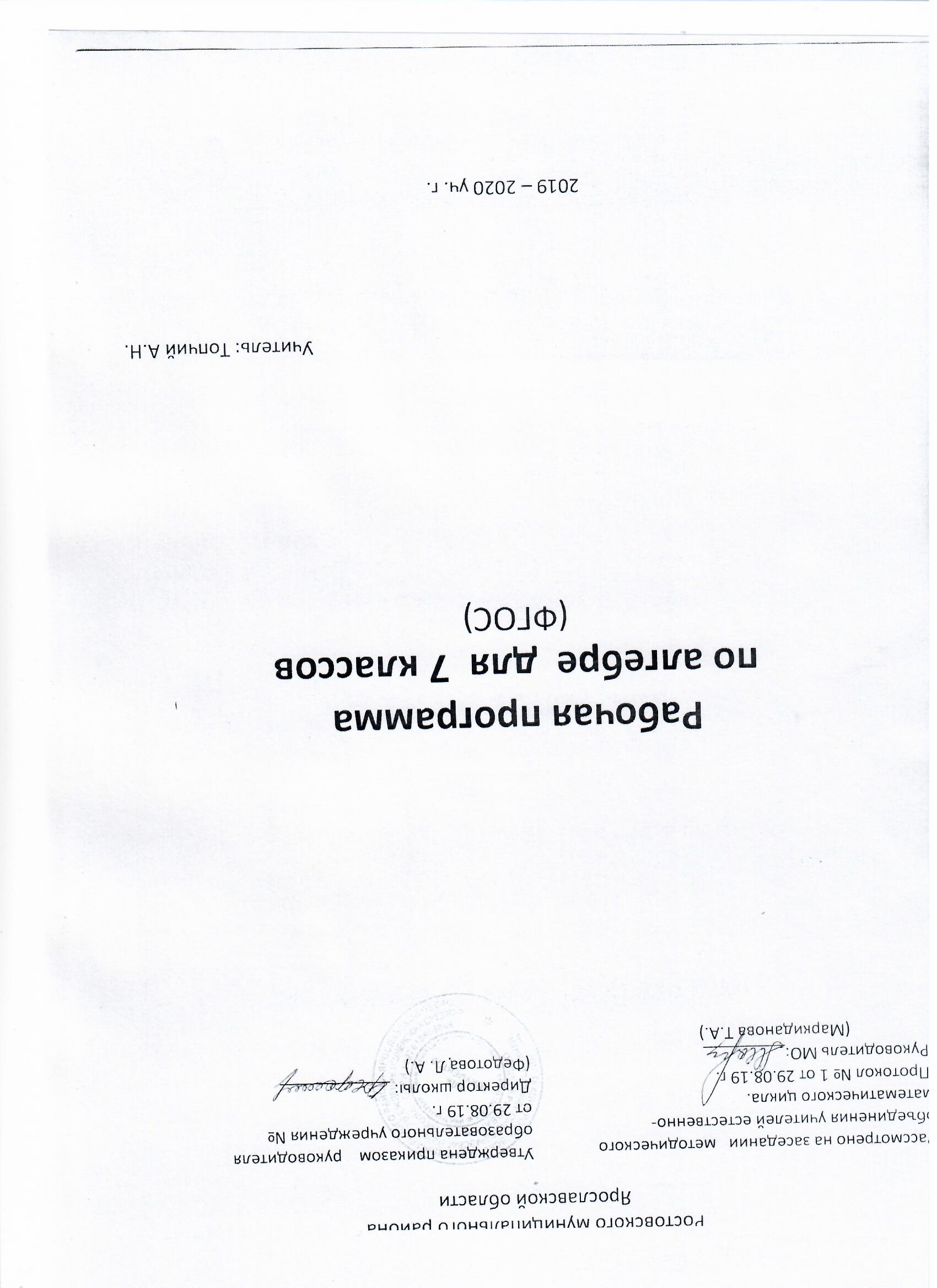 Пояснительная записка               Математическое образование в системе общего образования занимает одно из ведущих мест, что определяется безусловной      практической значимостью математики, ее возможностями в развитии и формировании мышления человека, ее вкладом в создание представлений о научных методах познания действительности. Математическое образование является неотъемлемой частью гуманитарного      образования в широком понимании этого слова, существенным элементом формирования личности.Рабочая программа по учебному предмету «Алгебра» для 7 класса разработана в соответствии Федерального закона от 29.12.2012 № 273-ФЗ (ред. от 07.05.2013 с изменениями, вступившими в силу с 19.05.2013) «Об образовании в Российской Федерации», приказа Министерства образования и науки Российской Федерации от 17.12.2010 г. № 1897 «Об утверждении федерального государственного образовательного стандарта основного общего образования» (с изменениями от 29.12.2014 г. № 1644, от 31.12.2015 г № 1576; Приказа Министерства образования и науки Российской Федерации от 17 мая 2012 г. № 413 «Федерального государственного образовательного стандарта основного общего образования»; Приказа Минобрнауки России от 29.12.2014 №1644 «О внесении изменений в приказ Министерства образования и науки Российской Федерации от 17 декабря 2010 г. №1897 «Об утверждении федерального государственного образовательного стандарта основного общего образования» (с изменениями от 29.12.2014 г. № 1644, от 31.12.2015 г № 1577);   Рабочая программа учебного курса по алгебре  разработана на основе примерной программы общеобразовательных учреждений по алгебре 7–9 классы, к учебному комплексу для 7-9 классов (авторы Ю.Н. Макарычев, Н.Г. Миндюк, К.Н. Нешков, С.Б. Суворова Ю.Н., составитель Т.А. Бурмистрова – 2-ое изд., доп. М: «Просвещение», 2014. – с. 96). Данная рабочая программа рассчитана на 136 учебных часа (4 часа в неделю) в том числе контрольных работ - 11.Программа построена с учетом специфики усвоения учебного материала детьми, испытывающими трудности в обучении, причиной которых являются различного характера задержки психического развития: недостаточность внимания, памяти, логического мышления, пространственной ориентировки, быстрая утомляемость отрицательно влияют на усвоение математических понятий, в связи с этим при рассмотрении курса математики 7 класса были внесены изменения в объем теоретических сведений для этих детей.  Коррекционная  работа  на  уроке  предусматривает создание специальных условий обучения и воспитания, позволяющих учитывать особые образовательные потребности ученика с ограниченными возможностями здоровья посредством индивидуализации и дифференциации образовательного процесса.Некоторый материал программы им дается без доказательств, только в виде формул и алгоритмов или ознакомительно для обзорного изучения. Снизив объем запоминаемой информации, для учащихся с ЗПР целесообразно более широко ввести употребление опорных схем, памяток, алгоритмов.Планируемые результаты освоения учебного предметаВыражения, тождества, уравненияФункцииСтепень с натуральным показателем и ее свойстваФормулы сокращённого умноженияСистемы линейных уравненийУчебно–тематический планСодержание алгебры в 7 классе.1.  Повторение(3ч) Повторение курса математики за 6 класс – действия с рациональными числами, решение уравнений.               2.  Выражения и их преобразования. Уравнения. Статистические характеристики (27 ч.)Числовые выражения и выражения с переменными. Простейшие преобразования выражений. Уравнение с одним неизвестным и его корень, линейное уравнение. Решение задач методом уравнений.Цель - систематизировать и обобщить сведения о преобразовании выражений и решении уравнений с одним неизвестным, полученные учащимися в курсе математики 5,6 классов.Знать какие числа являются целыми, дробными, рациональными, положительными, отрицательными и др.; свойства действий над числами; знать и понимать термины «числовое выражение», «выражение с переменными», «значение выражения», тождество, «тождественные преобразования».Уметь осуществлять в буквенных выражениях числовые подстановки и выполнять соответствующие вычисления; сравнивать значения буквенных выражений при заданных значениях входящих в них переменных; применять свойства действий над числами при нахождении значений числовых выражений.Статистические характеристики. Цель - понимать практический смысл статистических характеристик.Знать простейшие статистические характеристики.Уметь в несложных случаях находить эти характеристики для ряда числовых данных.3.	Функции (17 ч.)Функция, область определения функции, Способы задания функции. График функции. Функция у=кх+Ь и её график. Функция у=кх и её график.Цель - познакомить учащихся с основными функциональными понятиями и с графиками функций у=кх+Ь, у=кх.Знать определения функции, области определения функции, области значений, что такое аргумент, какая переменная называется зависимой, какая независимой; понимать, что функция - это математическая модель, позволяющая описывать и изучать разнообразные зависимости между реальными величинами, что конкретные типы функций (прямая и обратная пропорциональности, линейная) описывают большое разнообразие реальных зависимостей.Уметь правильно употреблять функциональную терминологию (значение функции, аргумент, график функции, область определение, область значений), понимать ее в тексте, в речи учителя, в формулировке задач; находить значения функций, заданных формулой, таблицей, графиком; решать обратную задачу; строить графики линейной функции, прямой и обратной пропорциональности; интерпретировать в несложных случаях графики реальных зависимостей между величинами, отвечая на поставленные вопросы3.	Степень с натуральным показателем (18ч.)Степень с натуральным показателем и её свойства. Одночлен. Функции у=х2, у=х3, и их графики.Цель - выработать умение выполнять действия над степенями с натуральными показателями.Знать определение степени, одночлена, многочлена; свойства степени с натуральным показателем, свойства функций у=х2 , у=х3 .Уметь находить значения функций, заданных формулой, таблицей, графиком; решать обратную задачу; строить графики функций у=х2, у=х3; выполнять действия со степенями с натуральным показателем; преобразовывать выражения, содержащие степени с натуральным показателем; приводить одночлен к стандартному виду.4.	Многочлены (22 ч.)Многочлен. Сложение, вычитание и умножение многочленов. Разложение многочлена на множители.Цель - выработать умение выполнять сложение, вычитание, умножение многочленов и разложение многочленов на множители.Знать определение многочлена, понимать формулировку заданий: «упростить выражение», «разложить на множители».Уметь приводить многочлен к стандартному виду, выполнять действия с одночленом и многочленом; выполнять разложение многочлена вынесением общего множителя за скобки; умножать многочлен на многочлен, раскладывать многочлен на множители способом группировки, доказывать тождества.5.	Формулы сокращённого умножения (23 ч.)Формулы (a±b) = a2 ±2ab+b2, (a-b)(a + b) = а2–b2 ,[{a±b)(a2+ab+b2)]. Применение формул сокращённого умножения к разложению на множители.Цель - выработать умение применять в несложных случаях формулы сокращённого умножения для преобразования целых выражений в многочлены и для разложения многочленов на множители.Знать формулы сокращенного умножения: квадратов суммы и разности двух выражений; различные способы разложения многочленов на множители.Уметь читать формулы сокращенного умножения, выполнять преобразование выражений применением формул сокращенного умножения: квадрата суммы и разности двух выражение, умножения разности двух выражений на их сумму; выполнять разложение разности квадратов двух выражений на множители; применять различные способы разложения многочленов на множители; преобразовывать целые выражения; применять преобразование целых выражений при решении задач.6.	Системы линейных уравнений (17 ч.)Система уравнений с двумя переменными. Решение систем двух линейных уравнений с двумя переменными. Решение задач методом составления систем уравнений.Цель - познакомить учащихся со способами решения систем линейных уравнений с двумя переменными, выработать умение решать системы уравнений и применять их при решении текстовых задач.Знать, что такое линейное уравнение с двумя переменными, система уравнений, знать различные способы решения систем уравнений с двумя переменными: способ подстановки, способ сложения; понимать, что уравнение - это математический аппарат решения разнообразных задач из математики, смежных областей знаний, практики.Уметь правильно употреблять термины: «уравнение с двумя переменными», «система»; понимать их в тексте, в речи учителя, понимать формулировку задачи «решить систему уравнений с двумя переменными»; строить некоторые графики уравнения с двумя переменными; решать системы уравнений с двумя переменными различными способами.8.	Повторение. Решение задач (9 ч.)Закрепление знаний, умений и навыков, полученных на уроках по данным темам (курс алгебры 7 класса).Календарно-тематическое планированиеОбучающийсяОбучающийсянаучитсяполучит возможность научитьсяНаходить значения числовых выражений, а также выражений с переменными при указанных значениях переменных. Использовать знаки >, <, ≥, ≤, читать и составлять двойные неравенстваВыполнять простейшие преобразования выражений: приводить подобные слагаемые, раскрывать скобки в сумме или разности выраженийРешать уравнения вида ax = b при различных значений a и b, а также несложные уравнения, сводящиеся к нимИспользовать аппарат уравнений для решения текстовых задач, интерпретировать результатИспользовать простейшие статистические характеристики (среднее арифметическое, размах, мода, медиана) для анализа ряда данных в несложных ситуациях.выполнять многошаговые преобразования рациональных выражений, применяя широкий набор способов и приёмов;применять тождественные преобразования для решения задач из различных разделов курса.ОбучающийсяОбучающийсянаучитсяполучит возможность научитьсяпонимать и использовать функциональные понятия, язык (термины, символические обозначения);строить графики линейной функций, исследовать свойства числовых функций на основе изучения поведения их графиков;понимать функцию как важнейшую математическую модель для описания процессов и явлений окружающего мира, применять функциональный язык для описания и исследования зависимостей между физическими величинами;проводить исследования, связанные с изучением свойств функций, в том числе с использованием компьютера; н основе графиков изученных функций строить боле сложные графики (кусочно-заданные, с «выколотыми» точками и т. п.);использовать функциональные представления и свойства функций для решения математических задач из раз личных разделов курса.ОбучающийсяОбучающийсянаучитсяполучит возможность научитьсяФормулировать, записывать в символической форме и обосновывать свойства степени с натуральным показателем. Применять свойство степени для преобразования выраженийВыполнять умножение и деление степеней с натуральным показателемВыполнять возведение в степень произведения и степениВыполнять умножение одночленов и возведение одночленов в степеньСтроить графики функций y =  х2 и y = x3.вычислять а п для любых значений а и любых целых неотрицательных значений п;пользоваться таблицей основных степеней;использовать свойства степени для вычисления значений арифметических и алгебраических выражений, для упрощения алгебраических выражений.МногочленыОбучающийсяМногочленыОбучающийсянаучитсяполучит возможность научитьсяЗаписывать многочлен в стандартном виде, определять степень многочленаВыполнять сложение и вычитание многочленовВыполнять умножение одночлена на многочленВыполнять разложение многочлена на множители, используя вынесение множителя за скобкиВыполнять разложение многочлена на множители, используя вынесение множителя за скобкиВыполнять умножение многочлена на многочленВыполнять разложение многочлена на множители, используя способ группировкиПрименять действия с многочленами при решении разнообразных задач, в частности при решении текстовых задач с помощью уравненийОбучающийсяОбучающийсянаучитсяполучит возможностьвыполнять разложение многочленов на множители с помощью формул сокращённого умноженияиспользовать разложение на множители для решения уравнений, для рационализации вычислений, для сокращения алгебраических дробей.научиться выполнять многошаговые преобразования целых выражений, применяя широкий набор способов и приёмов;ОбучающийсяОбучающийсянаучитсяполучит возможностьрешать линейные уравнения с одной переменной, системы двух уравнений с двумя переменными;понимать уравнение как важнейшую математическую модель для описания и изучения разнообразных реальных ситуаций, решать текстовые задачи алгебраическим методом;применять графические представления для исследования уравнений, исследования и решения систем уравнений с двумя переменными.овладеть специальными приёмами решения уравнений и систем уравнений; уверенно применять аппарат уравнений для решения разнообразных задач из математики, смежных предметов, практики;применять графические представления для исследования уравнений, систем уравнений, содержащих буквенные коэффициенты.№РазделКол-во часовВ т.ч. контр. работПовторение курса 6 класса31Выражения, тождества, уравнения.272Функции.171Степень с натуральным показателем.181Многочлены.222Формулы сокращённого умножения.232Системы линейных уравнений.171Итоговое повторение курса 7 класса91ИТОГО13611№Тема урокаКоличество часовКоличество часовКоличество часовКоличество часовТип урокаВид деятельности и контроляВид деятельности и контроляВид деятельности и контроляВид деятельности и контроляВид деятельности и контроляКоррекция деятельности (дляОВЗ)Коррекция деятельности (дляОВЗ)Коррекция деятельности (дляОВЗ)Коррекция деятельности (дляОВЗ)Коррекция деятельности (дляОВЗ)Коррекция деятельности (дляОВЗ)ДомашнеезаданиеДомашнеезаданиеДомашнеезаданиеДомашнеезаданиеДомашнеезаданиеДата Дата Дата Дата Дата Дата 12333346666677777788888999999Повторение курса 6 класса (3ч)Повторение курса 6 класса (3ч)Повторение курса 6 класса (3ч)Повторение курса 6 класса (3ч)Повторение курса 6 класса (3ч)Повторение курса 6 класса (3ч)Повторение курса 6 класса (3ч)Повторение курса 6 класса (3ч)Повторение курса 6 класса (3ч)Повторение курса 6 класса (3ч)Повторение курса 6 класса (3ч)Повторение курса 6 класса (3ч)Повторение курса 6 класса (3ч)Повторение курса 6 класса (3ч)Повторение курса 6 класса (3ч)Повторение курса 6 класса (3ч)Повторение курса 6 класса (3ч)Повторение курса 6 класса (3ч)Повторение курса 6 класса (3ч)Повторение курса 6 класса (3ч)Повторение курса 6 класса (3ч)Повторение курса 6 класса (3ч)Повторение курса 6 класса (3ч)Повторение курса 6 класса (3ч)Повторение курса 6 класса (3ч)Повторение курса 6 класса (3ч)Повторение курса 6 класса (3ч)Повторение курса 6 класса (3ч)Повторение курса 6 класса (3ч)1Действия с рациональными числами1111Комбинированный урокФронтальныйопросФронтальныйопросФронтальныйопросФронтальныйопросФронтальныйопросИндивидуальные карточкиИндивидуальные карточкиИндивидуальные карточкиИндивидуальные карточкиИндивидуальные карточкиИндивидуальные карточкиИндивидуальные карточкиЗадание в тетрадиЗадание в тетрадиЗадание в тетрадиЗадание в тетради2Решение уравнений.1111Комбинированный урокФронтальныйопросФронтальныйопросФронтальныйопросФронтальныйопросФронтальныйопросИндивидуальные карточкиИндивидуальные карточкиИндивидуальные карточкиИндивидуальные карточкиИндивидуальные карточкиИндивидуальные карточкиИндивидуальные карточкиЗадание в тетрадиЗадание в тетрадиЗадание в тетрадиЗадание в тетради3Входная контрольная работа1111Контроль,оценкаи коррекциязнанийИндивидуальное решение контрольныхзаданийИндивидуальное решение контрольныхзаданийИндивидуальное решение контрольныхзаданийИндивидуальное решение контрольныхзаданийИндивидуальное решение контрольныхзаданийВходной тестВходной тестВходной тестВходной тестВходной тестВходной тестВходной тестВыражения, тождества, уравнения (27 часов)Выражения, тождества, уравнения (27 часов)Выражения, тождества, уравнения (27 часов)Выражения, тождества, уравнения (27 часов)Выражения, тождества, уравнения (27 часов)Выражения, тождества, уравнения (27 часов)Выражения, тождества, уравнения (27 часов)Выражения, тождества, уравнения (27 часов)Выражения, тождества, уравнения (27 часов)Выражения, тождества, уравнения (27 часов)Выражения, тождества, уравнения (27 часов)Выражения, тождества, уравнения (27 часов)Выражения, тождества, уравнения (27 часов)Выражения, тождества, уравнения (27 часов)Выражения, тождества, уравнения (27 часов)Выражения, тождества, уравнения (27 часов)Выражения, тождества, уравнения (27 часов)Выражения, тождества, уравнения (27 часов)Выражения, тождества, уравнения (27 часов)Выражения, тождества, уравнения (27 часов)Выражения, тождества, уравнения (27 часов)Выражения, тождества, уравнения (27 часов)Выражения, тождества, уравнения (27 часов)Выражения, тождества, уравнения (27 часов)Выражения, тождества, уравнения (27 часов)Выражения, тождества, уравнения (27 часов)Выражения, тождества, уравнения (27 часов)Выражения, тождества, уравнения (27 часов)Выражения, тождества, уравнения (27 часов)    4 Анализ входной контрольной работы. Числовые выражения.Математический диктант.111Повторениеи закрепление изученного материалаПовторениеи закрепление изученного материалаМатематический диктантМатематический диктантМатематический диктантМатематический диктантМатематический диктантМатематический диктантМатематический диктантМатематический диктантМатематический диктантМатематический диктантМатематический диктантМатематический диктантМатематический диктантП. 1, №3, 5.П. 1, №3, 5.П. 1, №3, 5.П. 1, №3, 5.     5 Выражения  с переменными111Применениезнанийи уменииПрименениезнанийи уменииФронтальныйопросФронтальныйопросФронтальныйопросФронтальныйопросФронтальныйопросИндивидуальные карточкиИндивидуальные карточкиИндивидуальные карточкиИндивидуальные карточкиИндивидуальные карточкиИндивидуальные карточкиИндивидуальные карточкиИндивидуальные карточкиП.2. №21, 28, 34П.2. №21, 28, 34П.2. №21, 28, 34П.2. №21, 28, 34     6 Выражения с переменными.Самостоятельная работа №1 « Выражения с переменными»111ЗакреплениеизученногоматериалаЗакреплениеизученногоматериалаСамостоятельная работа Самостоятельная работа Самостоятельная работа Самостоятельная работа Самостоятельная работа Самостоятельная работа Самостоятельная работа Самостоятельная работа Дифференцированная самостоятельная работа Дифференцированная самостоятельная работа Дифференцированная самостоятельная работа Дифференцированная самостоятельная работа Дифференцированная самостоятельная работа П.2, №30,38П.2, №30,38П.2, №30,38П.2, №30,38     7 Сравнение значений выражений111Ознакомлениес новымучебным материаломОзнакомлениес новымучебным материаломФронтальныйи индивидуальный опросФронтальныйи индивидуальный опросФронтальныйи индивидуальный опросФронтальныйи индивидуальный опросФронтальныйи индивидуальный опросФронтальныйи индивидуальный опросФронтальныйи индивидуальный опросФронтальныйи индивидуальный опросИндивидуальный опросИндивидуальный опросИндивидуальный опросИндивидуальный опросИндивидуальный опросП.3,№51, 58П.3,№51, 58П.3,№51, 58П.3,№51, 58      8 Сравнение значений выражений. Двойные неравенства.Математический диктант.111ЗакреплениеизученногоматериалаЗакреплениеизученногоматериалаМатематический диктантМатематический диктантМатематический диктантМатематический диктантМатематический диктантМатематический диктантМатематический диктантМатематический диктантМатематический диктантМатематический диктантМатематический диктантМатематический диктантМатематический диктантП.3,№62, 64, 66П.3,№62, 64, 66П.3,№62, 64, 66П.3,№62, 64, 66     9Свойства действий над числами.111Повторениеи систематизация знанийПовторениеи систематизация знанийРабота у доски и в тетрадях. Индивидуальные карточкиРабота у доски и в тетрадях. Индивидуальные карточкиРабота у доски и в тетрадях. Индивидуальные карточкиРабота у доски и в тетрадях. Индивидуальные карточкиРабота у доски и в тетрадях. Индивидуальные карточкиРабота у доски и в тетрадях. Индивидуальные карточкиРабота у доски и в тетрадях. Индивидуальные карточкиРабота у доски и в тетрадях. Индивидуальные карточкиРабота у доски и в тетрадях. Индивидуальные карточки.Работа у доски и в тетрадях. Индивидуальные карточки.Работа у доски и в тетрадях. Индивидуальные карточки.Работа у доски и в тетрадях. Индивидуальные карточки.Работа у доски и в тетрадях. Индивидуальные карточки.П.4, №72,75П.4, №72,75П.4, №72,75П.4, №72,75     10 Применение свойств действий над числами при решении упражнений.Самостоятельная работа №2«Свойства действий над числами»111Повторениеи систематизациязнанийПовторениеи систематизациязнанийСамостоятельная работаСамостоятельная работаСамостоятельная работаСамостоятельная работаСамостоятельная работаСамостоятельная работаСамостоятельная работаСамостоятельная работаДифференцированная самостоятельная работаДифференцированная самостоятельная работаДифференцированная самостоятельная работаДифференцированная самостоятельная работаДифференцированная самостоятельная работаП.4. №79, 80П.4. №79, 80П.4. №79, 80П.4. №79, 80   11Тождества.Тождественные преобразованиявыражений111Ознакомление с новымучебнымматериаломОзнакомление с новымучебнымматериаломФронтальный и индивидуальный опросФронтальный и индивидуальный опросФронтальный и индивидуальный опросФронтальный и индивидуальный опросФронтальный и индивидуальный опросФронтальный и индивидуальный опросФронтальный и индивидуальный опросФронтальный и индивидуальный опросРабота  в тетрадях. Индивидуальные карточкиРабота  в тетрадях. Индивидуальные карточкиРабота  в тетрадях. Индивидуальные карточкиРабота  в тетрадях. Индивидуальные карточкиРабота  в тетрадях. Индивидуальные карточкиП.5. № 90, 93,108П.5. № 90, 93,108П.5. № 90, 93,108П.5. № 90, 93,108      12 Тождества.Приведение подобных слагаемых.111Применениезнанийи уменийПрименениезнанийи уменийИндивидуальные карточкиИндивидуальные карточкиИндивидуальные карточкиИндивидуальные карточкиИндивидуальные карточкиИндивидуальные карточкиИндивидуальные карточкиИндивидуальные карточкиИндивидуальные карточкиИндивидуальные карточкиИндивидуальные карточкиИндивидуальные карточкиИндивидуальные карточкиП.5,№ 101,103,105П.5,№ 101,103,105П.5,№ 101,103,105П.5,№ 101,103,105      13 Тождества.Самостоятельная работа №3«Тождественные преобразования выражений»111ПрименениеЗнаний  и уменийПрименениеЗнаний  и уменийСамостоятельная работаСамостоятельная работаСамостоятельная работаСамостоятельная работаСамостоятельная работаСамостоятельная работаСамостоятельная работаДифференцированная самостоятельная работаДифференцированная самостоятельная работаДифференцированная самостоятельная работаДифференцированная самостоятельная работаДифференцированная самостоятельная работаДифференцированная самостоятельная работаП.5,№106, 109П.5,№106, 109П.5,№106, 109П.5,№106, 109      14 Свойства действий над числами. Тождественные преобразования111Обобщение и повторение изученных знаний и уменийОбобщение и повторение изученных знаний и уменийИндивидуальные карточкиИндивидуальные карточкиИндивидуальные карточкиИндивидуальные карточкиИндивидуальные карточкиИндивидуальные карточкиИндивидуальные карточкиИндивидуальные карточкиИндивидуальные карточкиИндивидуальные карточкиИндивидуальные карточкиИндивидуальные карточкиИндивидуальные карточкиП.4-5. № 98, 110П.4-5. № 98, 110П.4-5. № 98, 110П.4-5. № 98, 110      15 Контрольнаяработа №1 «Выражения. Тождества»111Контроль,оценкаи коррекциязнанийКонтроль,оценкаи коррекциязнанийИндивидуальное решениеконтрольныхзаданийИндивидуальное решениеконтрольныхзаданийИндивидуальное решениеконтрольныхзаданийИндивидуальное решениеконтрольныхзаданийИндивидуальное решениеконтрольныхзаданийИндивидуальное решениеконтрольныхзаданийИндивидуальное решениеконтрольныхзаданийИндивидуальное решение дифференцированных контрольныхзаданийИндивидуальное решение дифференцированных контрольныхзаданийИндивидуальное решение дифференцированных контрольныхзаданийИндивидуальное решение дифференцированных контрольныхзаданийИндивидуальное решение дифференцированных контрольныхзаданийИндивидуальное решение дифференцированных контрольныхзаданий     16 Уравнение и его корни.111Ознакомление с новым учебным материаломОзнакомление с новым учебным материаломФронтальная  и индивидуальная работаФронтальная  и индивидуальная работаФронтальная  и индивидуальная работаФронтальная  и индивидуальная работаФронтальная  и индивидуальная работаФронтальная  и индивидуальная работаФронтальная  и индивидуальная работаиндивидуальная работаиндивидуальная работаиндивидуальная работаиндивидуальная работаиндивидуальная работаиндивидуальная работаП.6,№118, 122(а,б)П.6,№118, 122(а,б)П.6,№118, 122(а,б)П.6,№118, 122(а,б)     17 Решение уравнений. Математический диктант111ЗакреплениеполученныхзнанийЗакреплениеполученныхзнанийМатематический диктантМатематический диктантМатематический диктантМатематический диктантМатематический диктантМатематический диктантМатематический диктантМатематический диктантМатематический диктантМатематический диктантМатематический диктантМатематический диктантМатематический диктантП.6,№122(в,г), 125П.6,№122(в,г), 125П.6,№122(в,г), 125П.6,№122(в,г), 125     18 Линейное уравнение с одной переменной111Ознакомление с новым учебным материаломОзнакомление с новым учебным материаломФронтальный опросФронтальный опросФронтальный опросФронтальный опросФронтальный опросФронтальный опросФронтальный опросРабота у доски и в тетрадях.Работа у доски и в тетрадях.Работа у доски и в тетрадях.Работа у доски и в тетрадях.Работа у доски и в тетрадях.Работа у доски и в тетрадях.П.7, №128П.7, №128П.7, №128П.7, №128     19 Линейное уравнение с одной переменной и его корни.111ЗакреплениеполученныхзнанийЗакреплениеполученныхзнанийИндивидуальные карточки.Индивидуальные карточки.Индивидуальные карточки.Индивидуальные карточки.Индивидуальные карточки.Индивидуальные карточки.Индивидуальные карточки.Индивидуальные карточки.Индивидуальные карточки.Индивидуальные карточки.Индивидуальные карточки.Индивидуальные карточки.Индивидуальные карточки.П.7,№131, 141П.7,№131, 141П.7,№131, 141П.7,№131, 14120 Решение линейных уравнений с одной переменной.Самостоятельная работа №4«Линейные уравнения с одной переменной»111Применение знаний и уменийПрименение знаний и уменийСамостоятельная работаСамостоятельная работаСамостоятельная работаСамостоятельная работаСамостоятельная работаСамостоятельная работаСамостоятельная работаДифференцированная самостоятельная работаДифференцированная самостоятельная работаДифференцированная самостоятельная работаДифференцированная самостоятельная работаДифференцированная самостоятельная работаДифференцированная самостоятельная работаП.7, №137,142П.7, №137,142П.7, №137,142П.7, №137,142     21 Решение задач с помощью уравнений111Ознакомлениес новымучебнымматериаломОзнакомлениес новымучебнымматериаломФронтальная и  индивидуальная работаФронтальная и  индивидуальная работаФронтальная и  индивидуальная работаФронтальная и  индивидуальная работаФронтальная и  индивидуальная работаФронтальная и  индивидуальная работаФронтальная и  индивидуальная работаФронтальная и  индивидуальная работаФронтальная и  индивидуальная работаФронтальная и  индивидуальная работаФронтальная и  индивидуальная работаФронтальная и  индивидуальная работаФронтальная и  индивидуальная работаП.8, №145,153П.8, №145,153П.8, №145,153П.8, №145,153     22Решение задач  на движение с помощью уравнений111Закрепление изученного материалаЗакрепление изученного материалаРабота у доски и в тетрадяхРабота у доски и в тетрадяхРабота у доски и в тетрадяхРабота у доски и в тетрадяхРабота у доски и в тетрадяхРабота у доски и в тетрадяхРабота у доски и в тетрадяхРабота у доски и в тетрадяхРабота у доски и в тетрадяхРабота у доски и в тетрадяхРабота у доски и в тетрадяхРабота у доски и в тетрадяхРабота у доски и в тетрадяхП.8, №155, 157П.8, №155, 157П.8, №155, 157П.8, №155, 157     23 Решение задач  на проценты с помощью уравнений111Закрепление изученного материалаЗакрепление изученного материалаИндивидуальные карточкиИндивидуальные карточкиИндивидуальные карточкиИндивидуальные карточкиИндивидуальные карточкиИндивидуальные карточкиИндивидуальные карточкиИндивидуальные карточкиИндивидуальные карточкиИндивидуальные карточкиИндивидуальные карточкиИндивидуальные карточкиИндивидуальные карточкиП.8, №149,163П.8, №149,163П.8, №149,163П.8, №149,163     24 Решение задач с помощью уравнений.Самостоятельная работа  №5 «Решение задач с помощью  уравнений»111Применение знаний и уменийПрименение знаний и уменийСамостоятельная работа Самостоятельная работа Самостоятельная работа Самостоятельная работа Самостоятельная работа Самостоятельная работа Самостоятельная работа Дифференцированная самостоятельная работа Дифференцированная самостоятельная работа Дифференцированная самостоятельная работа Дифференцированная самостоятельная работа Дифференцированная самостоятельная работа Дифференцированная самостоятельная работа П.8,№161, 165П.8,№161, 165П.8,№161, 165П.8,№161, 16525Линейное уравнение с  одной переменной, решение задач с помощью уравнений.111Обобщение и повторение изученных знаний и уменийОбобщение и повторение изученных знаний и уменийИндивидуальные карточкиИндивидуальные карточкиИндивидуальные карточкиИндивидуальные карточкиИндивидуальные карточкиИндивидуальные карточкиИндивидуальные карточкиИндивидуальные карточкиИндивидуальные карточкиИндивидуальные карточкиИндивидуальные карточкиИндивидуальные карточкиИндивидуальные карточкиП.8, задание в тетрадиП.8, задание в тетрадиП.8, задание в тетрадиП.8, задание в тетради     26Среднее арифметическое, размах и мода. Таблицы.111Ознакомление с новымучебнымматериаломОзнакомление с новымучебнымматериаломФронтальный опросФронтальный опросФронтальный опросФронтальный опросФронтальный опросФронтальный опросФронтальный опросФронтальный опросФронтальный опросФронтальный опросФронтальный опросФронтальный опросФронтальный опросП.9, №168(в,г), 172П.9, №168(в,г), 172П.9, №168(в,г), 172П.9, №168(в,г), 17227Среднее арифметическое, размах и мода. Решение задач.111Применениезнанийи уменийПрименениезнанийи уменийИндивидуальные  карточкиИндивидуальные  карточкиИндивидуальные  карточкиИндивидуальные  карточкиИндивидуальные  карточкиИндивидуальные  карточкиИндивидуальные  карточкиИндивидуальные  карточкиИндивидуальные  карточкиИндивидуальные  карточкиИндивидуальные  карточкиИндивидуальные  карточкиИндивидуальные  карточкиП.9,№179,180,183П.9,№179,180,183П.9,№179,180,183П.9,№179,180,183    28Медиана, как статистическая характеристика. 111Ознакомление с новымучебнымматериалом. Ознакомление с новымучебнымматериалом. Фронтальный опрос.Работа у доски и в тетрадях.Фронтальный опрос.Работа у доски и в тетрадях.Фронтальный опрос.Работа у доски и в тетрадях.Фронтальный опрос.Работа у доски и в тетрадях.Фронтальный опрос.Работа у доски и в тетрадях.Фронтальный опрос.Работа у доски и в тетрадях.Фронтальный опрос.Работа у доски и в тетрадях.Работа у доски и в тетрадях.Работа у доски и в тетрадях.Работа у доски и в тетрадях.Работа у доски и в тетрадях.Работа у доски и в тетрадях.Работа у доски и в тетрадях.П.10, №190, 192П.10, №190, 192П.10, №190, 192П.10, №190, 192     29Статистические характеристики.Тест 1.111Применениезнанийи уменийПрименениезнанийи уменийТест .Тест .Тест .Тест .Тест .Тест .Тест .Дифференцированныйтест.Дифференцированныйтест.Дифференцированныйтест.Дифференцированныйтест.Дифференцированныйтест.Дифференцированныйтест.П.8-9, №184, 193П.8-9, №184, 193П.8-9, №184, 193П.8-9, №184, 193     30 Контрольная работа № 2  «Уравнение с одной переменной»111Контроль,оценкаи коррекциязнанийКонтроль,оценкаи коррекциязнанийИндивидуальное решениеконтрольныхзаданийИндивидуальное решениеконтрольныхзаданийИндивидуальное решениеконтрольныхзаданийИндивидуальное решениеконтрольныхзаданийИндивидуальное решениеконтрольныхзаданийИндивидуальное решениеконтрольныхзаданийИндивидуальное решениеконтрольныхзаданийИндивидуальное решение дифференцированныхконтрольныхзаданийИндивидуальное решение дифференцированныхконтрольныхзаданийИндивидуальное решение дифференцированныхконтрольныхзаданийИндивидуальное решение дифференцированныхконтрольныхзаданийИндивидуальное решение дифференцированныхконтрольныхзаданийИндивидуальное решение дифференцированныхконтрольныхзаданийФункции (17 часов)Функции (17 часов)Функции (17 часов)Функции (17 часов)Функции (17 часов)Функции (17 часов)Функции (17 часов)Функции (17 часов)Функции (17 часов)Функции (17 часов)Функции (17 часов)Функции (17 часов)Функции (17 часов)Функции (17 часов)Функции (17 часов)Функции (17 часов)Функции (17 часов)Функции (17 часов)Функции (17 часов)Функции (17 часов)Функции (17 часов)Функции (17 часов)Функции (17 часов)Функции (17 часов)Функции (17 часов)Функции (17 часов)Функции (17 часов)Функции (17 часов)Функции (17 часов)Функции (17 часов)31 Чтотакое функция11Ознакомление с новымучебнымматериаломОзнакомление с новымучебнымматериаломОзнакомление с новымучебнымматериаломОзнакомление с новымучебнымматериаломФронтальная и индивидуальная  работаФронтальная и индивидуальная  работаФронтальная и индивидуальная  работаФронтальная и индивидуальная  работаФронтальная и индивидуальная  работаФронтальная и индивидуальная  работаФронтальная и индивидуальная  работаФронтальная и индивидуальная  работаФронтальная и индивидуальная  работаФронтальная и индивидуальная  работаФронтальная и индивидуальная  работаФронтальная и индивидуальная  работаФронтальная и индивидуальная  работаП.12, №260,264П.12, №260,264П.12, №260,264П.12, №260,264П.12, №260,264П.12, №260,264      32Вычисление  значений функцийпо формуле11Ознакомление с новымучебнымматериаломОзнакомление с новымучебнымматериаломОзнакомление с новымучебнымматериаломОзнакомление с новымучебнымматериаломРабота у доски и в тетрадяхРабота у доски и в тетрадяхРабота у доски и в тетрадяхРабота у доски и в тетрадяхРабота у доски и в тетрадяхРабота у доски и в тетрадяхРабота у доски и в тетрадяхРабота у доски и в тетрадяхРабота у доски и в тетрадяхРабота у доски и в тетрадяхРабота у доски и в тетрадяхРабота у доски и в тетрадяхРабота у доски и в тетрадяхП.13, №268, 272, 280П.13, №268, 272, 280П.13, №268, 272, 280П.13, №268, 272, 280П.13, №268, 272, 280П.13, №268, 272, 280     33 Вычисление значений функций по формуле. Использование таблиц.11Закрепление полученных знанийЗакрепление полученных знанийЗакрепление полученных знанийЗакрепление полученных знанийИндивидуальные карточкиИндивидуальные карточкиИндивидуальные карточкиИндивидуальные карточкиИндивидуальные карточкиИндивидуальные карточкиИндивидуальные карточкиИндивидуальные карточкиИндивидуальные карточкиИндивидуальные карточкиИндивидуальные карточкиИндивидуальные карточкиИндивидуальные карточкиП.13,№270,274, 282П.13,№270,274, 282П.13,№270,274, 282П.13,№270,274, 282П.13,№270,274, 282П.13,№270,274, 282     34Вычислениезначений функций. Самостоятельная работа №6 «Вычисление значений функций по формуле»11Закрепление и обобщение полученных знанийЗакрепление и обобщение полученных знанийЗакрепление и обобщение полученных знанийЗакрепление и обобщение полученных знанийСамостоятельная работа.Самостоятельная работа.Самостоятельная работа.Самостоятельная работа.Самостоятельная работа.Самостоятельная работа.Самостоятельная работа.Самостоятельная работа.Дифференцированная самостоятельная.Дифференцированная самостоятельная.Дифференцированная самостоятельная.Дифференцированная самостоятельная.Дифференцированная самостоятельная.П.13, задание в тетради.П.13, задание в тетради.П.13, задание в тетради.П.13, задание в тетради.П.13, задание в тетради.П.13, задание в тетради.     35График функции11Ознакомление с новым учебным материаломОзнакомление с новым учебным материаломОзнакомление с новым учебным материаломОзнакомление с новым учебным материаломФронтальный опросФронтальный опросФронтальный опросФронтальный опросФронтальный опросФронтальный опросФронтальный опросФронтальный опросРабота в тетради Работа в тетради Работа в тетради Работа в тетради Работа в тетради П.14, №286, 289П.14, №286, 289П.14, №286, 289П.14, №286, 289П.14, №286, 289П.14, №286, 289     36 Решение задач с помощью графика  функции11Закреплениеполученных знанийЗакреплениеполученных знанийЗакреплениеполученных знанийЗакреплениеполученных знанийИндивидуальные карточкиИндивидуальные карточкиИндивидуальные карточкиИндивидуальные карточкиИндивидуальные карточкиИндивидуальные карточкиИндивидуальные карточкиИндивидуальные карточкиИндивидуальные карточкиИндивидуальные карточкиИндивидуальные карточкиИндивидуальные карточкиИндивидуальные карточки П.14, №291, 295 П.14, №291, 295 П.14, №291, 295 П.14, №291, 295 П.14, №291, 295 П.14, №291, 295      37 Построение графиков  функций.Самостоятельная работа №7 «График функции»11Применение знаний и уменийПрименение знаний и уменийПрименение знаний и уменийПрименение знаний и уменийСамостоятельная работа. Самостоятельная работа. Самостоятельная работа. Самостоятельная работа. Самостоятельная работа. Самостоятельная работа. Самостоятельная работа. Самостоятельная работа. Дифференцированная самостоятельная работа.Дифференцированная самостоятельная работа.Дифференцированная самостоятельная работа.Дифференцированная самостоятельная работа.Дифференцированная самостоятельная работа.П.14, задание в тетрадиП.14, задание в тетрадиП.14, задание в тетрадиП.14, задание в тетрадиП.14, задание в тетрадиП.14, задание в тетради     38      Прямая пропорциональность и ее график11Ознакомление с новымучебнымматериаломОзнакомление с новымучебнымматериаломОзнакомление с новымучебнымматериаломОзнакомление с новымучебнымматериаломФронтальный опрос, работас  раздаточнымматериаломФронтальный опрос, работас  раздаточнымматериаломФронтальный опрос, работас  раздаточнымматериаломФронтальный опрос, работас  раздаточнымматериаломФронтальный опрос, работас  раздаточнымматериаломФронтальный опрос, работас  раздаточнымматериаломФронтальный опрос, работас  раздаточнымматериаломФронтальный опрос, работас  раздаточнымматериаломФронтальный опрос, работас  раздаточнымматериаломФронтальный опрос, работас  раздаточнымматериаломФронтальный опрос, работас  раздаточнымматериаломФронтальный опрос, работас  раздаточнымматериаломФронтальный опрос, работас  раздаточнымматериаломП.15, №299, 302П.15, №299, 302П.15, №299, 302П.15, №299, 302П.15, №299, 302П.15, №299, 302      39 Построение графика прямой пропорциональности. Практическая работа №1.11ЗакреплениеполученныхзнанийЗакреплениеполученныхзнанийЗакреплениеполученныхзнанийЗакреплениеполученныхзнанийПрактическая работа. Практическая работа. Практическая работа. Практическая работа. Практическая работа. Практическая работа. Практическая работа. Практическая работа. Практическая работа. Практическая работа. Практическая работа. Практическая работа. Практическая работа. П.15, задание в тетрадиП.15, задание в тетрадиП.15, задание в тетрадиП.15, задание в тетради     40 График прямой пропорциональности. Решение задач.11Применениезнанийи уменийПрименениезнанийи уменийПрименениезнанийи уменийПрименениезнанийи уменийРабота по карточкам.Работа по карточкам.Работа по карточкам.Работа по карточкам.Работа по карточкам.Работа по карточкам.Работа по карточкам.Работа по карточкам.Работа по карточкам.Работа по карточкам.Работа по карточкам.Работа по карточкам.Работа по карточкам.П.15,№309. 310П.15,№309. 310П.15,№309. 310П.15,№309. 310     41 Прямая пропорциональность и ее график.Самостоятельная работа №8« График прямой пропорциональности»11Закрепление и применениеполученныхзнанийЗакрепление и применениеполученныхзнанийЗакрепление и применениеполученныхзнанийЗакрепление и применениеполученныхзнанийСамостоятельная работаСамостоятельная работаСамостоятельная работаСамостоятельная работаСамостоятельная работаСамостоятельная работаСамостоятельная работаСамостоятельная работаДифференцированная самостоятельная работаДифференцированная самостоятельная работаДифференцированная самостоятельная работаДифференцированная самостоятельная работаДифференцированная самостоятельная работаП.15, №307, 311П.15, №307, 311П.15, №307, 311П.15, №307, 311     42 Линейная функция и ее  график11Ознакомление с новымучебнымматериаломОзнакомление с новымучебнымматериаломОзнакомление с новымучебнымматериаломОзнакомление с новымучебнымматериаломФронтальныйи индивидуальный опросФронтальныйи индивидуальный опросФронтальныйи индивидуальный опросФронтальныйи индивидуальный опросФронтальныйи индивидуальный опросФронтальныйи индивидуальный опросФронтальныйи индивидуальный опросФронтальныйи индивидуальный опросФронтальныйи индивидуальный опросФронтальныйи индивидуальный опросФронтальныйи индивидуальный опросФронтальныйи индивидуальный опросФронтальныйи индивидуальный опросП.16, №315, 318П.16, №315, 318П.16, №315, 318П.16, №315, 318     43Построение графика линейной функции.Практическая работа №211ЗакреплениеизученногоматериалаЗакреплениеизученногоматериалаЗакреплениеизученногоматериалаЗакреплениеизученногоматериалаПрактическаяработа. Практическаяработа. Практическаяработа. Практическаяработа. Практическаяработа. Практическаяработа. Практическаяработа. Практическаяработа. Практическаяработа. Практическаяработа. Практическаяработа. Практическаяработа. Практическаяработа. П.16, №319(г-е),324П.16, №319(г-е),324П.16, №319(г-е),324П.16, №319(г-е),324     44График  линейной функции. Решение задач.11Применениезнанийи уменийПрименениезнанийи уменийПрименениезнанийи уменийПрименениезнанийи уменийРабота у доски и в тетрадяхРабота у доски и в тетрадяхРабота у доски и в тетрадяхРабота у доски и в тетрадяхРабота у доски и в тетрадяхРабота у доски и в тетрадяхРабота у доски и в тетрадяхРабота у доски и в тетрадяхРабота у доски и в тетрадяхРабота у доски и в тетрадяхРабота у доски и в тетрадяхРабота у доски и в тетрадяхРабота у доски и в тетрадяхП.16, №331, 332П.16, №331, 332П.16, №331, 332П.16, №331, 332     45 Линейная функция и ее график.Самостоятельная работа №9«График линейной функции»11Систематизация знаний учащихсяСистематизация знаний учащихсяСистематизация знаний учащихсяСистематизация знаний учащихсяСамостоятельная работаСамостоятельная работаСамостоятельная работаСамостоятельная работаСамостоятельная работаСамостоятельная работаСамостоятельная работаСамостоятельная работаДифференцированная самостоятельная работаДифференцированная самостоятельная работаДифференцированная самостоятельная работаДифференцированная самостоятельная работаДифференцированная самостоятельная работаП.16, №334,336П.16, №334,336П.16, №334,336П.16, №334,336     46 Линейная функция и ее график.11Систематизация знаний учащихсяСистематизация знаний учащихсяСистематизация знаний учащихсяСистематизация знаний учащихсяИндивидуальная работа по карточкамИндивидуальная работа по карточкамИндивидуальная работа по карточкамИндивидуальная работа по карточкамИндивидуальная работа по карточкамИндивидуальная работа по карточкамИндивидуальная работа по карточкамИндивидуальная работа по карточкамИндивидуальная работа по карточкамИндивидуальная работа по карточкамИндивидуальная работа по карточкамИндивидуальная работа по карточкамИндивидуальная работа по карточкамП.16, задание в тетради.П.16, задание в тетради.П.16, задание в тетради.П.16, задание в тетради.    47 Контрольная работа №3«Линейная функция»11Контроль,оценкаи коррекциязнанийКонтроль,оценкаи коррекциязнанийКонтроль,оценкаи коррекциязнанийКонтроль,оценкаи коррекциязнанийИндивидуальное решение контрольных заданийИндивидуальное решение контрольных заданийИндивидуальное решение контрольных заданийИндивидуальное решение контрольных заданийИндивидуальное решение контрольных заданийИндивидуальное решение контрольных заданийИндивидуальное решение контрольных заданийИндивидуальное решение контрольных заданийИндивидуальное решение дифференцированных контрольных заданийИндивидуальное решение дифференцированных контрольных заданийИндивидуальное решение дифференцированных контрольных заданийИндивидуальное решение дифференцированных контрольных заданийИндивидуальное решение дифференцированных контрольных заданийСтепень с натуральным показателем (18 часов)Степень с натуральным показателем (18 часов)Степень с натуральным показателем (18 часов)Степень с натуральным показателем (18 часов)Степень с натуральным показателем (18 часов)Степень с натуральным показателем (18 часов)Степень с натуральным показателем (18 часов)Степень с натуральным показателем (18 часов)Степень с натуральным показателем (18 часов)Степень с натуральным показателем (18 часов)Степень с натуральным показателем (18 часов)Степень с натуральным показателем (18 часов)Степень с натуральным показателем (18 часов)Степень с натуральным показателем (18 часов)Степень с натуральным показателем (18 часов)Степень с натуральным показателем (18 часов)Степень с натуральным показателем (18 часов)Степень с натуральным показателем (18 часов)Степень с натуральным показателем (18 часов)Степень с натуральным показателем (18 часов)Степень с натуральным показателем (18 часов)Степень с натуральным показателем (18 часов)Степень с натуральным показателем (18 часов)Степень с натуральным показателем (18 часов)Степень с натуральным показателем (18 часов)Степень с натуральным показателем (18 часов)Степень с натуральным показателем (18 часов)Степень с натуральным показателем (18 часов)Степень с натуральным показателем (18 часов)Степень с натуральным показателем (18 часов)     48Анализ  контрольной работы №3. Определение степени с натуральным показателем1111Ознакомление с новым материаломФронтальнаяи индивидуальная работа,  работа в группахФронтальнаяи индивидуальная работа,  работа в группахФронтальнаяи индивидуальная работа,  работа в группахФронтальнаяи индивидуальная работа,  работа в группахФронтальнаяи индивидуальная работа,  работа в группахФронтальнаяи индивидуальная работа,  работа в группахФронтальнаяи индивидуальная работа,  работа в группахФронтальнаяи индивидуальная работа,  работа в группахФронтальнаяи индивидуальная работа,  работа в группахФронтальнаяи индивидуальная работа,  работа в группахИндивидуальная работа,  работа в группах.Индивидуальная работа,  работа в группах.Индивидуальная работа,  работа в группах.Индивидуальная работа,  работа в группах.Индивидуальная работа,  работа в группах.П.18, №377, 382П.18, №377, 382П.18, №377, 382П.18, №377, 382П.18, №377, 382П.18, №377, 38249Вычисление степени с помощью калькулятора. Таблица квадратов.Математический диктант.1111Ознакомление с новымучебнымматериаломМатематический диктант.Индивидуальные карточкиМатематический диктант.Индивидуальные карточкиМатематический диктант.Индивидуальные карточкиМатематический диктант.Индивидуальные карточкиМатематический диктант.Индивидуальные карточкиМатематический диктант.Индивидуальные карточкиМатематический диктант.Индивидуальные карточкиМатематический диктант.Индивидуальные карточкиМатематический диктант.Индивидуальные карточкиМатематический диктант.Индивидуальные карточкиМатематический диктант.Математический диктант.Математический диктант.Математический диктант.Математический диктант.П.18, №380, 385П.18, №380, 385П.18, №380, 385П.18, №380, 385П.18, №380, 385П.18, №380, 385      50 Умножение  степеней1111Ознакомление с новымучебнымматериаломФронтальныйопросФронтальныйопросФронтальныйопросФронтальныйопросФронтальныйопросФронтальныйопросФронтальныйопросФронтальныйопросФронтальныйопросФронтальныйопросРабота в тетрадиРабота в тетрадиРабота в тетрадиРабота в тетрадиРабота в тетрадиП.19,№406, 408, 410П.19,№406, 408, 410П.19,№406, 408, 410П.19,№406, 408, 410П.19,№406, 408, 410П.19,№406, 408, 410      51Деление степеней1111ЗакреплениеизученногоматериалаИндивидуальные карточкиИндивидуальные карточкиИндивидуальные карточкиИндивидуальные карточкиИндивидуальные карточкиИндивидуальные карточкиИндивидуальные карточкиИндивидуальные карточкиИндивидуальные карточкиИндивидуальные карточкиИндивидуальные карточкиИндивидуальные карточкиИндивидуальные карточкиИндивидуальные карточкиИндивидуальные карточкиП.19, № 416,419П.19, № 416,419П.19, № 416,419П.19, № 416,419П.19, № 416,419П.19, № 416,419     52 Умножение и деление степеней.Таблица степеней.1111Применениезнаний и уменийФронтальная и индивидуальная работаФронтальная и индивидуальная работаФронтальная и индивидуальная работаФронтальная и индивидуальная работаФронтальная и индивидуальная работаФронтальная и индивидуальная работаФронтальная и индивидуальная работаФронтальная и индивидуальная работаФронтальная и индивидуальная работаФронтальная и индивидуальная работаИндивидуальная работаИндивидуальная работаИндивидуальная работаИндивидуальная работаИндивидуальная работаП.19, №412, 422П.19, №412, 422П.19, №412, 422П.19, №412, 422П.19, №412, 422П.19, №412, 422     53 Умножение и деление степеней.Тест 2.1111ЗакреплениеизученногоматериалаТест Тест Тест Тест Тест Тест Тест Тест Тест Тест Дифференцированный тестДифференцированный тестДифференцированный тестДифференцированный тестДифференцированный тестП.19, задание в тетради.П.19, задание в тетради.П.19, задание в тетради.П.19, задание в тетради.П.19, задание в тетради.П.19, задание в тетради.     54 Возведение в степеньпроизведения.1111Ознакомле-ние с новымучебнымматериаломРабота у доски и в тетради.Работа у доски и в тетради.Работа у доски и в тетради.Работа у доски и в тетради.Работа у доски и в тетради.Работа у доски и в тетради.Работа у доски и в тетради.Работа у доски и в тетради.Работа у доски и в тетради.Работа у доски и в тетради.Работа у доски и в тетради.Работа у доски и в тетради.Работа у доски и в тетради.Работа у доски и в тетради.Работа у доски и в тетради.П.20, №429, 433, 451П.20, №429, 433, 451П.20, №429, 433, 451П.20, №429, 433, 451П.20, №429, 433, 451П.20, №429, 433, 451     55 Возведение степени в степень.1111ЗакреплениеизученногоматериалаФронтальная и индивидуальная работаФронтальная и индивидуальная работаФронтальная и индивидуальная работаФронтальная и индивидуальная работаФронтальная и индивидуальная работаФронтальная и индивидуальная работаФронтальная и индивидуальная работаФронтальная и индивидуальная работаФронтальная и индивидуальная работаФронтальная и индивидуальная работаФронтальная и индивидуальная работаФронтальная и индивидуальная работаФронтальная и индивидуальная работаФронтальная и индивидуальная работаФронтальная и индивидуальная работаП.20, №439, 443, 452П.20, №439, 443, 452П.20, №439, 443, 452П.20, №439, 443, 452П.20, №439, 443, 452П.20, №439, 443, 452     56 Возведениев степеньпроизведения и степени1111Обобщение и систематизация знанийИндивидуальные карточкиИндивидуальные карточкиИндивидуальные карточкиИндивидуальные карточкиИндивидуальные карточкиИндивидуальные карточкиИндивидуальные карточкиИндивидуальные карточкиИндивидуальные карточкиИндивидуальные карточкиИндивидуальные карточкиИндивидуальные карточкиИндивидуальные карточкиИндивидуальные карточкиИндивидуальные карточкиП.20, №449, 450(д-з)П.20, №449, 450(д-з)П.20, №449, 450(д-з)П.20, №449, 450(д-з)П.20, №449, 450(д-з)П.20, №449, 450(д-з)      57 Возведение в степеньпроизведения и степени.Самостоятельная работа №10 «Возведение в степеньпроизведения и степени»1111ЗакреплениеизученногоматериалаСамостоятельная работа Самостоятельная работа Самостоятельная работа Самостоятельная работа Самостоятельная работа Самостоятельная работа Самостоятельная работа Самостоятельная работа Самостоятельная работа Самостоятельная работа Дифференцированная самостоятельная Дифференцированная самостоятельная Дифференцированная самостоятельная Дифференцированная самостоятельная Дифференцированная самостоятельная П.20, задание в тетрадиП.20, задание в тетрадиП.20, задание в тетрадиП.20, задание в тетрадиП.20, задание в тетрадиП.20, задание в тетради     58 Одночлен и его стандартный вид 1111Ознакомление с новымучебнымматериаломФронтальныйопросФронтальныйопросФронтальныйопросФронтальныйопросФронтальныйопросФронтальныйопросФронтальныйопросФронтальныйопросФронтальныйопросФронтальныйопросРабота в тетради.Работа в тетради.Работа в тетради.Работа в тетради.Работа в тетради.П.21,№458, 460П.21,№458, 460П.21,№458, 460П.21,№458, 460П.21,№458, 460П.21,№458, 460     59 Приведение одночленов к стандартному виду.1111Закрепление изученного материалаИндивидуальные карточкиИндивидуальные карточкиИндивидуальные карточкиИндивидуальные карточкиИндивидуальные карточкиИндивидуальные карточкиИндивидуальные карточкиИндивидуальные карточкиИндивидуальные карточкиИндивидуальные карточкиИндивидуальные карточкиИндивидуальные карточкиИндивидуальные карточкиИндивидуальные карточкиИндивидуальные карточкиП.21, №462,466П.21, №462,466П.21, №462,466П.21, №462,466П.21, №462,466П.21, №462,466      60 Умножение одночленов.1111Ознакомле-ние с новым учебнымматериаломФронтальнаяи индивидуальная работаФронтальнаяи индивидуальная работаФронтальнаяи индивидуальная работаФронтальнаяи индивидуальная работаФронтальнаяи индивидуальная работаФронтальнаяи индивидуальная работаФронтальнаяи индивидуальная работаФронтальнаяи индивидуальная работаФронтальнаяи индивидуальная работаФронтальнаяи индивидуальная работаФронтальнаяи индивидуальная работаФронтальнаяи индивидуальная работаФронтальнаяи индивидуальная работаФронтальнаяи индивидуальная работаФронтальнаяи индивидуальная работаП.22, №469, 480П.22, №469, 480П.22, №469, 480П.22, №469, 480П.22, №469, 480П.22, №469, 480       61Возведение одночлена в степень.Тест 3.1111Применениезнаний и уменийТест Тест Тест Тест Тест Тест Тест Тест Тест Тест Дифференцированный тест.Дифференцированный тест.Дифференцированный тест.Дифференцированный тест.Дифференцированный тест.П.22, №474, 477П.22, №474, 477П.22, №474, 477П.22, №474, 477П.22, №474, 477П.22, №474, 477       62 Функция у = х2 и ее график1111Ознакомление с новым учебным материаломФронтальный опрос. Фронтальный опрос. Фронтальный опрос. Фронтальный опрос. Фронтальный опрос. Фронтальный опрос. Фронтальный опрос. Фронтальный опрос. Фронтальный опрос. Фронтальный опрос. Работа в тетради.Работа в тетради.Работа в тетради.Работа в тетради.Работа в тетради.П.23, №486, 497П.23, №486, 497П.23, №486, 497П.23, №486, 497П.23, №486, 497П.23, №486, 497     63 Функция у = х3 и ее графикПрактическая работа №31111Ознакомле-ние с новымучебнымматериаломИндивидуальные карточкиИндивидуальные карточкиИндивидуальные карточкиИндивидуальные карточкиИндивидуальные карточкиИндивидуальные карточкиИндивидуальные карточкиИндивидуальные карточкиИндивидуальные карточкиИндивидуальные карточкиИндивидуальные карточкиИндивидуальные карточкиИндивидуальные карточкиИндивидуальные карточкиИндивидуальные карточкиП.23, №489, 499П.23, №489, 499П.23, №489, 499П.23, №489, 499П.23, №489, 499П.23, №489, 499     64 Функции у = х2 и  у = х3 и их графики.1111Обобщение и систематизация знанийПрактическая работаПрактическая работаПрактическая работаПрактическая работаПрактическая работаПрактическая работаПрактическая работаПрактическая работаПрактическая работаПрактическая работаПрактическая работаПрактическая работаПрактическая работаПрактическая работаПрактическая работаП.23, №496, 535П.23, №496, 535П.23, №496, 535П.23, №496, 535П.23, №496, 535П.23, №496, 535     65Обобщение по теме: «Степень с натуральным показателем»Контрольная работа №4 «Степень с натуральным показателем»1111Контроль,оценкаи коррекция знанийИндивидуальное решениеконтрольных заданийИндивидуальное решениеконтрольных заданийИндивидуальное решениеконтрольных заданийИндивидуальное решениеконтрольных заданийИндивидуальное решениеконтрольных заданийИндивидуальное решениеконтрольных заданийИндивидуальное решениеконтрольных заданийИндивидуальное решениеконтрольных заданийИндивидуальное решениеконтрольных заданийИндивидуальное решениеконтрольных заданийИндивидуальное решение дифференцированных контрольных заданийИндивидуальное решение дифференцированных контрольных заданийИндивидуальное решение дифференцированных контрольных заданийИндивидуальное решение дифференцированных контрольных заданийИндивидуальное решение дифференцированных контрольных заданий       66 Многочлен и его стандартный вид1111Ознакомление с новым учебным материаломФронтальныйопросФронтальныйопросФронтальныйопросФронтальныйопросФронтальныйопросФронтальныйопросФронтальныйопросФронтальныйопросФронтальныйопросФронтальныйопросРабота в тетради.Работа в тетради.Работа в тетради.Работа в тетради.Работа в тетради.П.25, №569,572П.25, №569,572П.25, №569,572П.25, №569,572П.25, №569,572П.25, №569,572     67Стандартный вид многочлена. Степень многочлена.1111Закрепление изученного материалаИндивидуальные карточкиИндивидуальные карточкиИндивидуальные карточкиИндивидуальные карточкиИндивидуальные карточкиИндивидуальные карточкиИндивидуальные карточкиИндивидуальные карточкиИндивидуальные карточкиИндивидуальные карточкиИндивидуальные карточкиИндивидуальные карточкиИндивидуальные карточкиИндивидуальные карточкиИндивидуальные карточкиП.25, №571, 579(г-е)П.25, №571, 579(г-е)П.25, №571, 579(г-е)П.25, №571, 579(г-е)П.25, №571, 579(г-е)П.25, №571, 579(г-е)      68 Сложение и вычитание многочленов1111Ознакомление с новым учебнымматериаломФронтальныйопросФронтальныйопросФронтальныйопросФронтальныйопросФронтальныйопросФронтальныйопросФронтальныйопросФронтальныйопросФронтальныйопросФронтальныйопросРабота в тетради.Работа в тетради.Работа в тетради.Работа в тетради.Работа в тетради.П.26, №588,590П.26, №588,590П.26, №588,590П.26, №588,590П.26, №588,590П.26, №588,590      69 Сумма и разность многочленов.Самостоятельная работа № 11«Сложение и вычитание многочленов»1111Применениезнанийи уменийСамостоятельная работаСамостоятельная работаСамостоятельная работаСамостоятельная работаСамостоятельная работаСамостоятельная работаСамостоятельная работаСамостоятельная работаСамостоятельная работаСамостоятельная работаДифференцированная самостоятельная  работаДифференцированная самостоятельная  работаДифференцированная самостоятельная  работаДифференцированная самостоятельная  работаДифференцированная самостоятельная  работаП.26, №596,606П.26, №596,606П.26, №596,606П.26, №596,606П.26, №596,606П.26, №596,606      70 Умножение одночлена на многочлен1111Ознакомление с новымучебнымматериаломФронтальныйопросФронтальныйопросФронтальныйопросФронтальныйопросФронтальныйопросФронтальныйопросФронтальныйопросФронтальныйопросФронтальныйопросФронтальныйопросРабота в тетради.Работа в тетради.Работа в тетради.Работа в тетради.Работа в тетради.П.27, №616,  618П.27, №616,  618П.27, №616,  618П.27, №616,  618П.27, №616,  618П.27, №616,  618      71 Умножение одночлена на многочлен1111ЗакреплениеизученногоматериалаИндивидуальные карточкиИндивидуальные карточкиИндивидуальные карточкиИндивидуальные карточкиИндивидуальные карточкиИндивидуальные карточкиИндивидуальные карточкиИндивидуальные карточкиИндивидуальные карточкиИндивидуальные карточкиИндивидуальные карточкиИндивидуальные карточкиИндивидуальные карточкиИндивидуальные карточкиИндивидуальные карточкиП.27, №621,624П.27, №621,624П.27, №621,624П.27, №621,624П.27, №621,624П.27, №621,624      72 Умножение одночлена на многочлен.Самостоятельная  работа №12«Умножение одночлена на многочлен»1111Применение знаний и уменийСамостоятельная  работаСамостоятельная  работаСамостоятельная  работаСамостоятельная  работаСамостоятельная  работаСамостоятельная  работаСамостоятельная  работаСамостоятельная  работаСамостоятельная  работаСамостоятельная  работаДифференцированная самостоятельная  работаДифференцированная самостоятельная  работаДифференцированная самостоятельная  работаДифференцированная самостоятельная  работаДифференцированная самостоятельная  работаП.27, №630(а-г),635П.27, №630(а-г),635П.27, №630(а-г),635П.27, №630(а-г),635П.27, №630(а-г),635П.27, №630(а-г),635     73Вынесение общего множителяза скобки1111Ознакомление с новымучебнымматериаломФронтальныйопросФронтальныйопросРабота у доски и в тетрадяхРабота у доски и в тетрадяхРабота у доски и в тетрадяхРабота у доски и в тетрадяхРабота у доски и в тетрадяхРабота у доски и в тетрадяхРабота у доски и в тетрадяхРабота у доски и в тетрадяхРабота у доски и в тетрадяхРабота у доски и в тетрадяхРабота у доски и в тетрадяхРабота у доски и в тетрадяхРабота у доски и в тетрадяхП.28, №658, 660П.28, №658, 660П.28, №658, 660П.28, №658, 660П.28, №658, 660П.28, №658, 660      74Разложение многочлена на множители1111ЗакреплениеизученногоматериалаРабота у доски и в тетрадяхРабота у доски и в тетрадяхИндивидуальные карточкиИндивидуальные карточкиИндивидуальные карточкиИндивидуальные карточкиИндивидуальные карточкиИндивидуальные карточкиИндивидуальные карточкиИндивидуальные карточкиИндивидуальные карточкиИндивидуальные карточкиИндивидуальные карточкиИндивидуальные карточкиИндивидуальные карточкиП.28, №664, 666П.28, №664, 666П.28, №664, 666П.28, №664, 666П.28, №664, 666П.28, №664, 666      75Вынесение общего множителя за скобки. Решение уравнений.Самостоятельная  работа №13 «Вынесение общего многочленаза скобки»1111ЗакреплениеизученногоматериалаСам. работаСам. работаДифференцированная сам. работаДифференцированная сам. работаДифференцированная сам. работаДифференцированная сам. работаДифференцированная сам. работаДифференцированная сам. работаДифференцированная сам. работаДифференцированная сам. работаДифференцированная сам. работаДифференцированная сам. работаДифференцированная сам. работаДифференцированная сам. работаДифференцированная сам. работаП.28, №662,669П.28, №662,669П.28, №662,669П.28, №662,669П.28, №662,669П.28, №662,669      76Вынесение общего многочленаза скобки1111Закрепление и обобщениеизученногоматериалаИндивидуальные карточкиИндивидуальные карточкиИндивидуальные карточкиИндивидуальные карточкиИндивидуальные карточкиИндивидуальные карточкиИндивидуальные карточкиИндивидуальные карточкиИндивидуальные карточкиИндивидуальные карточкиИндивидуальные карточкиИндивидуальные карточкиИндивидуальные карточкиИндивидуальные карточкиИндивидуальные карточкиП.28, №671,672П.28, №671,672П.28, №671,672П.28, №671,672П.28, №671,672П.28, №671,672      77 Контрольная работа №5«Сложение и вычитание многочленов»1111Контрользнаний и уменийИндивидуальное решениеконтрольныхзаданийИндивидуальное решениеконтрольныхзаданийИндивидуальное решение дифференцированныхконтрольныхзаданийИндивидуальное решение дифференцированныхконтрольныхзаданийИндивидуальное решение дифференцированныхконтрольныхзаданийИндивидуальное решение дифференцированныхконтрольныхзаданийИндивидуальное решение дифференцированныхконтрольныхзаданийИндивидуальное решение дифференцированныхконтрольныхзаданийИндивидуальное решение дифференцированныхконтрольныхзаданийИндивидуальное решение дифференцированныхконтрольныхзаданийИндивидуальное решение дифференцированныхконтрольныхзаданийИндивидуальное решение дифференцированныхконтрольныхзаданийИндивидуальное решение дифференцированныхконтрольныхзаданийИндивидуальное решение дифференцированныхконтрольныхзаданийИндивидуальное решение дифференцированныхконтрольныхзаданий      78  Умножение многочлена на многочлен1111Ознакомление с новымучебнымматериаломФронтальныйопросФронтальныйопросРабота у доски и в тетрадяхРабота у доски и в тетрадяхРабота у доски и в тетрадяхРабота у доски и в тетрадяхРабота у доски и в тетрадяхРабота у доски и в тетрадяхРабота у доски и в тетрадяхРабота у доски и в тетрадяхРабота у доски и в тетрадяхРабота у доски и в тетрадяхРабота у доски и в тетрадяхРабота у доски и в тетрадяхРабота у доски и в тетрадяхП.29, №679,681П.29, №679,681П.29, №679,681П.29, №679,681П.29, №679,681П.29, №679,681      79Произведение многочленов1111ЗакреплениеизученногоматериалаИндивидуальные карточкиИндивидуальные карточкиИндивидуальные карточкиИндивидуальные карточкиИндивидуальные карточкиИндивидуальные карточкиИндивидуальные карточкиИндивидуальные карточкиИндивидуальные карточкиИндивидуальные карточкиИндивидуальные карточкиИндивидуальные карточкиИндивидуальные карточкиИндивидуальные карточкиИндивидуальные карточкиП.29, №685,687П.29, №685,687П.29, №685,687П.29, №685,687П.29, №685,687П.29, №685,687      80 Умножение многочлена на многочлен.Решение уравнений.1111Применениезнанийи уменийРабота у доски и в тетрадяхРабота у доски и в тетрадяхРабота у доски и в тетрадяхРабота у доски и в тетрадяхРабота у доски и в тетрадяхРабота у доски и в тетрадяхРабота у доски и в тетрадяхРабота у доски и в тетрадяхРабота у доски и в тетрадяхРабота у доски и в тетрадяхРабота у доски и в тетрадяхРабота у доски и в тетрадяхРабота у доски и в тетрадяхРабота у доски и в тетрадяхРабота у доски и в тетрадяхП.29, №,698,702П.29, №,698,702П.29, №,698,702П.29, №,698,702П.29, №,698,702П.29, №,698,702      81  Умножение многочлена на многочлен. Самостоятельная  работа №14 «Умножение многочлена на многочлен»1111Обобщение и систематизация знанийСам. работаСам. работаДифференцированная сам. работаДифференцированная сам. работаДифференцированная сам. работаДифференцированная сам. работаДифференцированная сам. работаДифференцированная сам. работаДифференцированная сам. работаДифференцированная сам. работаДифференцированная сам. работаДифференцированная сам. работаДифференцированная сам. работаДифференцированная сам. работаДифференцированная сам. работаП.29, №692,695П.29, №692,695П.29, №692,695П.29, №692,695П.29, №692,695П.29, №692,695     82 Разложение многочлена на множители способом группировки1111Ознакомление с новымучебнымматериаломИндивидуальные карточкиИндивидуальные карточкиИндивидуальные карточкиИндивидуальные карточкиИндивидуальные карточкиИндивидуальные карточкиИндивидуальные карточкиИндивидуальные карточкиИндивидуальные карточкиИндивидуальные карточкиИндивидуальные карточкиИндивидуальные карточкиИндивидуальные карточкиИндивидуальные карточкиИндивидуальные карточкиП.30, №710, 719П.30, №710, 719П.30, №710, 719П.30, №710, 719П.30, №710, 719П.30, №710, 71983Разложение многочлена на множители.Математический диктант1111ЗакреплениеизученногоматериалаМатематический диктантМатематический диктантМатематический диктантМатематический диктантМатематический диктантМатематический диктантМатематический диктантМатематический диктантМатематический диктантМатематический диктантМатематический диктантМатематический диктантМатематический диктантМатематический диктантМатематический диктантП.30, №712, 720П.30, №712, 720П.30, №712, 720П.30, №712, 720П.30, №712, 720П.30, №712, 720      84Доказательство тождеств.1111Применениезнанийи уменийРабота у доски и в тетрадяхРабота у доски и в тетрадяхРабота у доски и в тетрадяхРабота у доски и в тетрадяхРабота у доски и в тетрадяхРабота у доски и в тетрадяхРабота у доски и в тетрадяхРабота у доски и в тетрадяхРабота у доски и в тетрадяхРабота у доски и в тетрадяхРабота у доски и в тетрадяхРабота у доски и в тетрадяхРабота у доски и в тетрадяхРабота у доски и в тетрадяхРабота у доски и в тетрадяхП.30, №717, 721П.30, №717, 721П.30, №717, 721П.30, №717, 721П.30, №717, 721П.30, №717, 721      85 Разложение многочлена на множители способом группировки.Самостоятельная работа  № 15 «Разложение многочлена на множители»1111Обобщение и системати-зация знанийСамостоятельная работаСамостоятельная работаДифференцированная сам. работаДифференцированная сам. работаДифференцированная сам. работаДифференцированная сам. работаДифференцированная сам. работаДифференцированная сам. работаДифференцированная сам. работаДифференцированная сам. работаДифференцированная сам. работаДифференцированная сам. работаДифференцированная сам. работаДифференцированная сам. работаДифференцированная сам. работаП.30, задание в тетрадиП.30, задание в тетрадиП.30, задание в тетрадиП.30, задание в тетрадиП.30, задание в тетрадиП.30, задание в тетради     86 Разложение трехчлена  на множители способом группировки1111Обобщение и закреплениеИндивидуальные карточкиИндивидуальные карточкиИндивидуальные карточкиИндивидуальные карточкиИндивидуальные карточкиИндивидуальные карточкиИндивидуальные карточкиИндивидуальные карточкиИндивидуальные карточкиИндивидуальные карточкиИндивидуальные карточкиИндивидуальные карточкиИндивидуальные карточкиИндивидуальные карточкиИндивидуальные карточкиП.30, задание в тетрадиП.30, задание в тетрадиП.30, задание в тетрадиП.30, задание в тетрадиП.30, задание в тетрадиП.30, задание в тетради     87 Контрольная работа № 6 «Умножение многочлена на многочлен. Разложение многочлена на множители» 1111Контроль знаний и уменийИндивидуальное решение контрольных заданийИндивидуальное решение контрольных заданийИндивидуальное решение  дифференцированных контрольных заданийИндивидуальное решение  дифференцированных контрольных заданийИндивидуальное решение  дифференцированных контрольных заданийИндивидуальное решение  дифференцированных контрольных заданийИндивидуальное решение  дифференцированных контрольных заданийИндивидуальное решение  дифференцированных контрольных заданийИндивидуальное решение  дифференцированных контрольных заданийИндивидуальное решение  дифференцированных контрольных заданийИндивидуальное решение  дифференцированных контрольных заданийИндивидуальное решение  дифференцированных контрольных заданийИндивидуальное решение  дифференцированных контрольных заданийИндивидуальное решение  дифференцированных контрольных заданийИндивидуальное решение  дифференцированных контрольных заданийФормулы сокращенного умножения (23 часов)Формулы сокращенного умножения (23 часов)Формулы сокращенного умножения (23 часов)Формулы сокращенного умножения (23 часов)Формулы сокращенного умножения (23 часов)Формулы сокращенного умножения (23 часов)Формулы сокращенного умножения (23 часов)Формулы сокращенного умножения (23 часов)Формулы сокращенного умножения (23 часов)Формулы сокращенного умножения (23 часов)Формулы сокращенного умножения (23 часов)Формулы сокращенного умножения (23 часов)Формулы сокращенного умножения (23 часов)Формулы сокращенного умножения (23 часов)Формулы сокращенного умножения (23 часов)Формулы сокращенного умножения (23 часов)Формулы сокращенного умножения (23 часов)Формулы сокращенного умножения (23 часов)Формулы сокращенного умножения (23 часов)Формулы сокращенного умножения (23 часов)Формулы сокращенного умножения (23 часов)Формулы сокращенного умножения (23 часов)Формулы сокращенного умножения (23 часов)Формулы сокращенного умножения (23 часов)Формулы сокращенного умножения (23 часов)Формулы сокращенного умножения (23 часов)Формулы сокращенного умножения (23 часов)Формулы сокращенного умножения (23 часов)Формулы сокращенного умножения (23 часов)     88 Возведение в квадрат суммы и разности двух выражений Возведение в квадрат суммы и разности двух выражений111Ознакомление с новымучебнымматериаломФронтальныйопросФронтальныйопросРабота у доски и в тетрадяхРабота у доски и в тетрадяхРабота у доски и в тетрадяхРабота у доски и в тетрадяхРабота у доски и в тетрадяхРабота у доски и в тетрадяхРабота у доски и в тетрадяхРабота у доски и в тетрадяхРабота у доски и в тетрадяхРабота у доски и в тетрадяхРабота у доски и в тетрадяхРабота у доски и в тетрадяхРабота у доски и в тетрадяхП.32,№ 800, 803(д-з)П.32,№ 800, 803(д-з)П.32,№ 800, 803(д-з)П.32,№ 800, 803(д-з)П.32,№ 800, 803(д-з)П.32,№ 800, 803(д-з)     89Преобразование квадрата суммы и разности двух выражений в многочленПреобразование квадрата суммы и разности двух выражений в многочлен111ЗакреплениеизученногоматериалаРабота у доски и в тетрадяхРабота у доски и в тетрадяхИндивидуальные карточкиИндивидуальные карточкиИндивидуальные карточкиИндивидуальные карточкиИндивидуальные карточкиИндивидуальные карточкиИндивидуальные карточкиИндивидуальные карточкиИндивидуальные карточкиИндивидуальные карточкиИндивидуальные карточкиИндивидуальные карточкиИндивидуальные карточкиП.32,№804, 808П.32,№804, 808П.32,№804, 808П.32,№804, 808П.32,№804, 808П.32,№804, 808     90 Возведение в куб суммы и разностидвух выражений.Самостоятельная работа №16«Возведение в квадрат суммы и разности 2-х выражений» Возведение в куб суммы и разностидвух выражений.Самостоятельная работа №16«Возведение в квадрат суммы и разности 2-х выражений»111Обобщение и системати-зация знанийСамостоятельная работаСамостоятельная работаДифференцированная самостоятельная работа.Дифференцированная самостоятельная работа.Дифференцированная самостоятельная работа.Дифференцированная самостоятельная работа.Дифференцированная самостоятельная работа.Дифференцированная самостоятельная работа.Дифференцированная самостоятельная работа.Дифференцированная самостоятельная работа.Дифференцированная самостоятельная работа.Дифференцированная самостоятельная работа.Дифференцированная самостоятельная работа.Дифференцированная самостоятельная работа.Дифференцированная самостоятельная работа.П.32,№829, 831П.32,№829, 831П.32,№829, 831П.32,№829, 831П.32,№829, 831П.32,№829, 831     91Разложение на множители с помощью формул квадрата суммы и квадратаразностиРазложение на множители с помощью формул квадрата суммы и квадратаразности111Ознакомление с новымучебнымматериаломРабота у доски и в тетрадяхРабота у доски и в тетрадяхРабота у доски и в тетрадяхРабота у доски и в тетрадяхРабота у доски и в тетрадяхРабота у доски и в тетрадяхРабота у доски и в тетрадяхРабота у доски и в тетрадяхРабота у доски и в тетрадяхРабота у доски и в тетрадяхРабота у доски и в тетрадяхРабота у доски и в тетрадяхРабота у доски и в тетрадяхРабота у доски и в тетрадяхРабота у доски и в тетрадяхП.32,№834(г-е),838П.32,№834(г-е),838П.32,№834(г-е),838П.32,№834(г-е),838П.32,№834(г-е),838П.32,№834(г-е),838      92 Преобразование трехчлена в квадрат двучлена. Преобразование трехчлена в квадрат двучлена.111ЗакреплениеизученногоматериалаИндивидуальные карточкиИндивидуальные карточкиИндивидуальные карточкиИндивидуальные карточкиИндивидуальные карточкиИндивидуальные карточкиИндивидуальные карточкиИндивидуальные карточкиИндивидуальные карточкиИндивидуальные карточкиИндивидуальные карточкиИндивидуальные карточкиИндивидуальные карточкиИндивидуальные карточкиИндивидуальные карточкиП.33, №839,841 П.33, №839,841 П.33, №839,841 П.33, №839,841 П.33, №839,841 П.33, №839,841      93 Разложение на множители с помощью формул квадрата суммы и квадратаразности. Тест 4 Разложение на множители с помощью формул квадрата суммы и квадратаразности. Тест 4111ЗакреплениеизученногоматериалаТест Тест Дифференцированный тестДифференцированный тестДифференцированный тестДифференцированный тестДифференцированный тестДифференцированный тестДифференцированный тестДифференцированный тестДифференцированный тестДифференцированный тестДифференцированный тестДифференцированный тестДифференцированный тестП.33, №844,846П.33, №844,846П.33, №844,846П.33, №844,846П.33, №844,846П.33, №844,846      94 Умножение разности двух выражений на их сумму Умножение разности двух выражений на их сумму111Ознакомление с новым учебнымматериаломРабота у доски и в тетрадяхРабота у доски и в тетрадяхРабота у доски и в тетрадяхРабота у доски и в тетрадяхРабота у доски и в тетрадяхРабота у доски и в тетрадяхРабота у доски и в тетрадяхРабота у доски и в тетрадяхРабота у доски и в тетрадяхРабота у доски и в тетрадяхРабота у доски и в тетрадяхРабота у доски и в тетрадяхРабота у доски и в тетрадяхРабота у доски и в тетрадяхРабота у доски и в тетрадяхП.34, №855,858П.34, №855,858П.34, №855,858П.34, №855,858П.34, №855,858П.34, №855,858      95 Умножение разности двух выражений на их сумму. Преобразование выражений. Умножение разности двух выражений на их сумму. Преобразование выражений.111ЗакреплениеизученногоматериалаИндивидуальные карточкиИндивидуальные карточкиИндивидуальные карточкиИндивидуальные карточкиИндивидуальные карточкиИндивидуальные карточкиИндивидуальные карточкиИндивидуальные карточкиИндивидуальные карточкиИндивидуальные карточкиИндивидуальные карточкиИндивидуальные карточкиИндивидуальные карточкиИндивидуальные карточкиИндивидуальные карточкиП.34, №867,873П.34, №867,873П.34, №867,873П.34, №867,873П.34, №867,873П.34, №867,873      96Разложение разности квадратов на множителиРазложение разности квадратов на множители1.1.1.Ознакомление с новымучебным материаломФронтальныйопросФронтальныйопросРабота  в тетрадяхРабота  в тетрадяхРабота  в тетрадяхРабота  в тетрадяхРабота  в тетрадяхРабота  в тетрадяхРабота  в тетрадяхРабота  в тетрадяхРабота  в тетрадяхРабота  в тетрадяхРабота  в тетрадяхРабота  в тетрадяхРабота  в тетрадяхП.35, №884, 886П.35, №884, 886П.35, №884, 886П.35, №884, 886П.35, №884, 886П.35, №884, 886      97Решение уравнений с помощью разложения разности квадратов на множители. Самостоятельная работа №17 « Разложение разности квадратов на множители»Решение уравнений с помощью разложения разности квадратов на множители. Самостоятельная работа №17 « Разложение разности квадратов на множители»111Применениезнанийи уменийСамостоятельная работаСамостоятельная работаДифференцированная самостоятельная работа.Дифференцированная самостоятельная работа.Дифференцированная самостоятельная работа.Дифференцированная самостоятельная работа.Дифференцированная самостоятельная работа.Дифференцированная самостоятельная работа.Дифференцированная самостоятельная работа.Дифференцированная самостоятельная работа.Дифференцированная самостоятельная работа.Дифференцированная самостоятельная работа.Дифференцированная самостоятельная работа.Дифференцированная самостоятельная работа.Дифференцированная самостоятельная работа.П.35, №891, 893П.35, №891, 893П.35, №891, 893П.35, №891, 893П.35, №891, 893П.35, №891, 893     98Разложение на множители суммы и разности кубов.Разложение на множители суммы и разности кубов.111Ознакомление с новымучебным материаломФронтальный опросФронтальный опросРабота  в тетрадяхРабота  в тетрадяхРабота  в тетрадяхРабота  в тетрадяхРабота  в тетрадяхРабота  в тетрадяхРабота  в тетрадяхРабота  в тетрадяхРабота  в тетрадяхРабота  в тетрадяхРабота  в тетрадяхРабота  в тетрадяхРабота  в тетрадяхП.36, № 907, 908П.36, № 907, 908П.36, № 907, 908П.36, № 907, 908П.36, № 907, 908П.36, № 907, 908     99 Сумма и разность кубов. Сумма и разность кубов.111Применениезнанийи уменииИндивидуальные карточкиИндивидуальные карточкиИндивидуальные карточкиИндивидуальные карточкиИндивидуальные карточкиИндивидуальные карточкиИндивидуальные карточкиИндивидуальные карточкиИндивидуальные карточкиИндивидуальные карточкиИндивидуальные карточкиИндивидуальные карточкиИндивидуальные карточкиИндивидуальные карточкиИндивидуальные карточкиП.36. №912, 913П.36. №912, 913П.36. №912, 913П.36. №912, 913П.36. №912, 913П.36. №912, 913     100 Контрольная работа №7«Формулы сокращенного умножения» Контрольная работа №7«Формулы сокращенного умножения»111Контрользнаний и уменийИндивидуальное решение контрольных заданийИндивидуальное решение контрольных заданийКонтрольный тестКонтрольный тестКонтрольный тестКонтрольный тестКонтрольный тестКонтрольный тестКонтрольный тестКонтрольный тестКонтрольный тестКонтрольный тестКонтрольный тестКонтрольный тестКонтрольный тест     101Преобразование целого выражения в многочленПреобразование целого выражения в многочлен111Ознакомление с новымучебным материаломФронтальныйопросФронтальныйопросРабота  в тетрадяхРабота  в тетрадяхРабота  в тетрадяхРабота  в тетрадяхРабота  в тетрадяхРабота  в тетрадяхРабота  в тетрадяхРабота  в тетрадяхРабота  в тетрадяхРабота  в тетрадяхРабота  в тетрадяхРабота  в тетрадяхРабота  в тетрадяхП.37, № 920, 923П.37, № 920, 923П.37, № 920, 923П.37, № 920, 923П.37, № 920, 923П.37, № 920, 923     102Решение уравнений. Решение уравнений. 111Закрепление изученного материалаИндивидуальные карточкиИндивидуальные карточкиИндивидуальные карточкиИндивидуальные карточкиИндивидуальные карточкиИндивидуальные карточкиИндивидуальные карточкиИндивидуальные карточкиИндивидуальные карточкиИндивидуальные карточкиИндивидуальные карточкиИндивидуальные карточкиИндивидуальные карточкиИндивидуальные карточкиИндивидуальные карточкиП.37. задание в тетрадиП.37. задание в тетрадиП.37. задание в тетрадиП.37. задание в тетрадиП.37. задание в тетрадиП.37. задание в тетради     103Доказательство тождеств.Доказательство тождеств.111Применение знаний и уменийРабота у доски и в тетрадяхРабота у доски и в тетрадяхРабота у доски и в тетрадяхРабота у доски и в тетрадяхРабота у доски и в тетрадяхРабота у доски и в тетрадяхРабота у доски и в тетрадяхРабота у доски и в тетрадяхРабота у доски и в тетрадяхРабота у доски и в тетрадяхРабота у доски и в тетрадяхРабота у доски и в тетрадяхРабота у доски и в тетрадяхРабота у доски и в тетрадяхРабота у доски и в тетрадяхП.37. задание в тетрадиП.37. задание в тетрадиП.37. задание в тетрадиП.37. задание в тетрадиП.37. задание в тетрадиП.37. задание в тетради    104Преобразование целого выражения в многочлен. Тест 5Преобразование целого выражения в многочлен. Тест 5111Обобщение и систематизация знанийТест Тест Дифференцированный тестДифференцированный тестДифференцированный тестДифференцированный тестДифференцированный тестДифференцированный тестДифференцированный тестДифференцированный тестДифференцированный тестДифференцированный тестДифференцированный тестДифференцированный тестДифференцированный тестП.37, №928, 931П.37, №928, 931П.37, №928, 931П.37, №928, 931П.37, №928, 931П.37, №928, 931     105Применение различных  способов для разложения на множителиПрименение различных  способов для разложения на множители111Ознакомление с новымучебнымматериаломРабота у доски и в тетрадяхРабота у доски и в тетрадяхРабота у доски и в тетрадяхРабота у доски и в тетрадяхРабота у доски и в тетрадяхРабота у доски и в тетрадяхРабота у доски и в тетрадяхРабота у доски и в тетрадяхРабота у доски и в тетрадяхРабота у доски и в тетрадяхРабота у доски и в тетрадяхРабота у доски и в тетрадяхРабота у доски и в тетрадяхРабота у доски и в тетрадяхРабота у доски и в тетрадяхП.38, №936, 939П.38, №936, 939П.38, №936, 939П.38, №936, 939П.38, №936, 939П.38, №936, 939      106Разложение на множители с помощью вынесения общего множителяРазложение на множители с помощью вынесения общего множителя111ЗакреплениеизученногоматериалаФронтальныйопросФронтальныйопросИндивидуальные карточкиИндивидуальные карточкиИндивидуальные карточкиИндивидуальные карточкиИндивидуальные карточкиИндивидуальные карточкиИндивидуальные карточкиИндивидуальные карточкиИндивидуальные карточкиИндивидуальные карточкиИндивидуальные карточкиИндивидуальные карточкиИндивидуальные карточкиП.38, №943, 945П.38, №943, 945П.38, №943, 945П.38, №943, 945П.38, №943, 945П.38, №943, 945     107Разложение на множители с помощью группировки и вынесения общего множителяРазложение на множители с помощью группировки и вынесения общего множителя111Применениезнанийи уменийФронтальныйопросФронтальныйопросРабота в тетрадяхРабота в тетрадяхРабота в тетрадяхРабота в тетрадяхРабота в тетрадяхРабота в тетрадяхРабота в тетрадяхРабота в тетрадяхРабота в тетрадяхРабота в тетрадяхРабота в тетрадяхРабота в тетрадяхРабота в тетрадяхП.38, №947, 950П.38, №947, 950П.38, №947, 950П.38, №947, 950П.38, №947, 950П.38, №947, 950     108Применение различных способов дляразложения на множители.Самостоятельная работа №18«Способы разложения на множители»Применение различных способов дляразложения на множители.Самостоятельная работа №18«Способы разложения на множители»111Обобщениеи система-тизация знанийСамостоятельная работаСамостоятельная работаСамостоятельная работаДифференцированная самостоятельная работа.Дифференцированная самостоятельная работа.Дифференцированная самостоятельная работа.Дифференцированная самостоятельная работа.Дифференцированная самостоятельная работа.Дифференцированная самостоятельная работа.Дифференцированная самостоятельная работа.Дифференцированная самостоятельная работа.Дифференцированная самостоятельная работа.Дифференцированная самостоятельная работа.Дифференцированная самостоятельная работа.Дифференцированная самостоятельная работа.П.38, №954, 955П.38, №954, 955П.38, №954, 955П.38, №954, 955    109 Применение различных способов дляразложения на множители. Вычисления на микрокалькуляторе. Применение различных способов дляразложения на множители. Вычисления на микрокалькуляторе.111Система-тизация знанийИндивидуальные карточкиИндивидуальные карточкиИндивидуальные карточкиИндивидуальные карточкиИндивидуальные карточкиИндивидуальные карточкиИндивидуальные карточкиИндивидуальные карточкиИндивидуальные карточкиИндивидуальные карточкиИндивидуальные карточкиИндивидуальные карточкиИндивидуальные карточкиИндивидуальные карточкиИндивидуальные карточкиП.38, задание в тетрадиП.38, задание в тетрадиП.38, задание в тетрадиП.38, задание в тетради    110 Контрольная работа № 8 «Применение различных способов дляразложения на множители» Контрольная работа № 8 «Применение различных способов дляразложения на множители»111Контрользнаний и уменийИндивидуальное решение контрольных заданийИндивидуальное решение контрольных заданийИндивидуальное решение контрольных заданийИндивидуальное решение контрольных заданийИндивидуальное решение контрольных заданийКонтрольный тестКонтрольный тестКонтрольный тестКонтрольный тестКонтрольный тестКонтрольный тестКонтрольный тестКонтрольный тестКонтрольный тестКонтрольный тестСистемы линейных уравнений (17 часов)Системы линейных уравнений (17 часов)Системы линейных уравнений (17 часов)Системы линейных уравнений (17 часов)Системы линейных уравнений (17 часов)Системы линейных уравнений (17 часов)Системы линейных уравнений (17 часов)Системы линейных уравнений (17 часов)Системы линейных уравнений (17 часов)Системы линейных уравнений (17 часов)Системы линейных уравнений (17 часов)Системы линейных уравнений (17 часов)Системы линейных уравнений (17 часов)Системы линейных уравнений (17 часов)Системы линейных уравнений (17 часов)Системы линейных уравнений (17 часов)Системы линейных уравнений (17 часов)Системы линейных уравнений (17 часов)Системы линейных уравнений (17 часов)Системы линейных уравнений (17 часов)Системы линейных уравнений (17 часов)Системы линейных уравнений (17 часов)Системы линейных уравнений (17 часов)Системы линейных уравнений (17 часов)Системы линейных уравнений (17 часов)Системы линейных уравнений (17 часов)Системы линейных уравнений (17 часов)Системы линейных уравнений (17 часов)Системы линейных уравнений (17 часов)111 Анализ контрольной работы №8. Линейное уравнениес двумя переменными1111Ознакомле-ние с новымучебнымматериаломФронтальныйопросФронтальныйопросФронтальныйопросФронтальныйопросФронтальныйопросФронтальныйопросФронтальныйопросРабота в тетрадяхРабота в тетрадяхРабота в тетрадяхРабота в тетрадяхРабота в тетрадяхРабота в тетрадяхРабота в тетрадяхРабота в тетрадяхП.40, №1027, 1030П.40, №1027, 1030П.40, №1027, 1030П.40, №1027, 1030П.40, №1027, 1030112 Решение линейных уравнений с двумя переменными. Математический диктант.1111ЗакреплениеизученногоматериалаМатематический диктантМатематический диктантМатематический диктантМатематический диктантМатематический диктантМатематический диктантМатематический диктантМатематический диктантМатематический диктантМатематический диктантМатематический диктантМатематический диктантМатематический диктантМатематический диктантМатематический диктантП.40, №1038, 1042П.40, №1038, 1042П.40, №1038, 1042П.40, №1038, 1042П.40, №1038, 1042113 График линейного уравненияс двумя переменными1111Ознакомление с новымучебнымматериаломИндивидуальные карточкиИндивидуальные карточкиИндивидуальные карточкиИндивидуальные карточкиИндивидуальные карточкиИндивидуальные карточкиИндивидуальные карточкиИндивидуальные карточкиИндивидуальные карточкиИндивидуальные карточкиИндивидуальные карточкиИндивидуальные карточкиИндивидуальные карточкиИндивидуальные карточкиИндивидуальные карточкиП.41, №1047. 1050(а,б)П.41, №1047. 1050(а,б)П.41, №1047. 1050(а,б)П.41, №1047. 1050(а,б)П.41, №1047. 1050(а,б)114Построение графиков линейного уравненияс двумя переменными1111Закреплениенового материалаПрактическаяработа.Практическаяработа.Практическаяработа.Практическаяработа.Практическаяработа.Практическаяработа.Практическаяработа.Индивидуальные карточкиИндивидуальные карточкиИндивидуальные карточкиИндивидуальные карточкиИндивидуальные карточкиИндивидуальные карточкиИндивидуальные карточкиИндивидуальные карточкиП.41, №1050(в,г),1054П.41, №1050(в,г),1054П.41, №1050(в,г),1054П.41, №1050(в,г),1054П.41, №1050(в,г),1054115Системы линейных уравненийс двумя переменными1111Ознакомление с новымучебнымматериаломФронтальныйопросФронтальныйопросФронтальныйопросФронтальныйопросФронтальныйопросФронтальныйопросФронтальныйопросРабота в тетрадяхРабота в тетрадяхРабота в тетрадяхРабота в тетрадяхРабота в тетрадяхРабота в тетрадяхРабота в тетрадяхРабота в тетрадяхП.42, №1059, 1064П.42, №1059, 1064П.42, №1059, 1064П.42, №1059, 1064П.42, №1059, 1064116Решение систем линейных уравненийс двумя переменными.Самостоятельная работа № 19« Системы линейных уравнений»1111Закреплениенового материалаСамостоятельная работаСамостоятельная работаСамостоятельная работаСамостоятельная работаСамостоятельная работаСамостоятельная работаСамостоятельная работаДифференцированная самостоятельная работа.Дифференцированная самостоятельная работа.Дифференцированная самостоятельная работа.Дифференцированная самостоятельная работа.Дифференцированная самостоятельная работа.Дифференцированная самостоятельная работа.Дифференцированная самостоятельная работа.Дифференцированная самостоятельная работа.П.42, №1062(г-е),1067П.42, №1062(г-е),1067П.42, №1062(г-е),1067П.42, №1062(г-е),1067П.42, №1062(г-е),1067117Способ подстановки1111Ознакомление с новымучебнымматериаломФронтальныйопросФронтальныйопросФронтальныйопросФронтальныйопросФронтальныйопросФронтальныйопросФронтальныйопросРабота в тетрадяхРабота в тетрадяхРабота в тетрадяхРабота в тетрадяхРабота в тетрадяхРабота в тетрадяхРабота в тетрадяхРабота в тетрадяхП.43, №1070, 1079(а,б)П.43, №1070, 1079(а,б)П.43, №1070, 1079(а,б)П.43, №1070, 1079(а,б)П.43, №1070, 1079(а,б)118Решение систем линейных уравнений способом подстановки.Самостоятельная работа №20 « Способ подстановки»1111ЗакреплениеизученногоматериалаСамостоятельная работаСамостоятельная работаСамостоятельная работаСамостоятельная работаСамостоятельная работаСамостоятельная работаСамостоятельная работаДифференцированная самостоятельная работа.Дифференцированная самостоятельная работа.Дифференцированная самостоятельная работа.Дифференцированная самостоятельная работа.Дифференцированная самостоятельная работа.Дифференцированная самостоятельная работа.Дифференцированная самостоятельная работа.Дифференцированная самостоятельная работа.П.43, №1072, 1080П.43, №1072, 1080П.43, №1072, 1080П.43, №1072, 1080П.43, №1072, 1080119 Способ  сложения. Алгоритм решения. 1111Ознакомление с новымучебнымматериаломФронтальныйопросФронтальныйопросФронтальныйопросФронтальныйопросФронтальныйопросФронтальныйопросФронтальныйопросРабота в тетрадяхРабота в тетрадяхРабота в тетрадяхРабота в тетрадяхРабота в тетрадяхРабота в тетрадяхРабота в тетрадяхРабота в тетрадяхП.44, №1084П.44, №1084П.44, №1084П.44, №1084П.44, №1084120Способ сложения1111Применениезнаний и уменийРабота у доски и в тетрадяхРабота у доски и в тетрадяхРабота у доски и в тетрадяхРабота у доски и в тетрадяхРабота у доски и в тетрадяхРабота у доски и в тетрадяхРабота у доски и в тетрадяхРабота у доски и в тетрадяхРабота у доски и в тетрадяхРабота у доски и в тетрадяхРабота у доски и в тетрадяхРабота у доски и в тетрадяхРабота у доски и в тетрадяхРабота у доски и в тетрадяхРабота у доски и в тетрадяхП.44, №1094П.44, №1094П.44, №1094П.44, №1094П.44, №1094121 Решение систем линейных уравнений способом сложения1111Закреплениеизученного материалаИндивидуальные карточки.Индивидуальные карточки.Индивидуальные карточки.Индивидуальные карточки.Индивидуальные карточки.Индивидуальные карточки.Индивидуальные карточки.Индивидуальные карточки.Индивидуальные карточки.Индивидуальные карточки.Индивидуальные карточки.Индивидуальные карточки.Индивидуальные карточки.Индивидуальные карточки.Индивидуальные карточки.П.44, 1096,1097П.44, 1096,1097П.44, 1096,1097П.44, 1096,1097П.44, 1096,1097122 Способ сложения.Самостоятельная работа №2 « Способ сложения»1111Применение знаний и уменийСамостоятельная работаСамостоятельная работаСамостоятельная работаСамостоятельная работаСамостоятельная работаСамостоятельная работаСамостоятельная работаДифференцированная самостоятельная работа.Дифференцированная самостоятельная работа.Дифференцированная самостоятельная работа.Дифференцированная самостоятельная работа.Дифференцированная самостоятельная работа.Дифференцированная самостоятельная работа.Дифференцированная самостоятельная работа.Дифференцированная самостоятельная работа.П.44, задание в тетрадиП.44, задание в тетрадиП.44, задание в тетрадиП.44, задание в тетрадиП.44, задание в тетради123Решение задач с помощью системуравнений1111Ознакомление с новымучебнымматериаломФронтальныйопросФронтальныйопросФронтальныйопросФронтальныйопросФронтальныйопросФронтальныйопросФронтальныйопросРабота в тетрадяхРабота в тетрадяхРабота в тетрадяхРабота в тетрадяхРабота в тетрадяхРабота в тетрадяхРабота в тетрадяхРабота в тетрадяхП.45, №1101, 1104П.45, №1101, 1104П.45, №1101, 1104П.45, №1101, 1104П.45, №1101, 1104124Решение задач на движение с помощью систем уравнений1111ЗакреплениеизученногоматериалаИндивидуальные карточкиИндивидуальные карточкиИндивидуальные карточкиИндивидуальные карточкиИндивидуальные карточкиИндивидуальные карточкиИндивидуальные карточкиИндивидуальные карточкиИндивидуальные карточкиИндивидуальные карточкиИндивидуальные карточкиИндивидуальные карточкиИндивидуальные карточкиИндивидуальные карточкиИндивидуальные карточкиП.45, №1111, 1113П.45, №1111, 1113П.45, №1111, 1113П.45, №1111, 1113П.45, №1111, 1113125Решение задач  на проценты с помощью систем уравнений .Самостоятельная работа №22« Решение задач  с помощью систем уравнений»1111Применениезнанийи уменийСамостоятельная работаСамостоятельная работаСамостоятельная работаСамостоятельная работаСамостоятельная работаСамостоятельная работаСамостоятельная работаДифференцированная самостоятельная работа.Дифференцированная самостоятельная работа.Дифференцированная самостоятельная работа.Дифференцированная самостоятельная работа.Дифференцированная самостоятельная работа.Дифференцированная самостоятельная работа.Дифференцированная самостоятельная работа.Дифференцированная самостоятельная работа.П.45, №1119, 1122П.45, №1119, 1122П.45, №1119, 1122П.45, №1119, 1122П.45, №1119, 1122126Решение задач с помощью системуравнений1111Обобщениеи система-тизация знанийИндивидуальные карточкиИндивидуальные карточкиИндивидуальные карточкиИндивидуальные карточкиИндивидуальные карточкиИндивидуальные карточкиИндивидуальные карточкиИндивидуальные карточкиИндивидуальные карточкиИндивидуальные карточкиИндивидуальные карточкиИндивидуальные карточкиИндивидуальные карточкиИндивидуальные карточкиИндивидуальные карточкиП.45, №1124, 1125, 1127П.45, №1124, 1125, 1127П.45, №1124, 1125, 1127П.45, №1124, 1125, 1127П.45, №1124, 1125, 1127127 Контрольная работа №9«Системы линейных уравнений »1111Контрользнаний и уменийИндивидуальное решение контрольных заданийИндивидуальное решение контрольных заданийИндивидуальное решение контрольных заданийИндивидуальное решение контрольных заданийИндивидуальное решение контрольных заданийИндивидуальное решение контрольных заданийИндивидуальное решение контрольных заданийИндивидуальное решение дифференцированных контрольных заданийИндивидуальное решение дифференцированных контрольных заданийИндивидуальное решение дифференцированных контрольных заданийИндивидуальное решение дифференцированных контрольных заданийИндивидуальное решение дифференцированных контрольных заданийИндивидуальное решение дифференцированных контрольных заданийИндивидуальное решение дифференцированных контрольных заданийИндивидуальное решение дифференцированных контрольных заданийПовторение (9 часов)Повторение (9 часов)Повторение (9 часов)Повторение (9 часов)Повторение (9 часов)Повторение (9 часов)Повторение (9 часов)Повторение (9 часов)    128 Анализ контрольной работы № 9. Повторение. Уравнения с одной переменной1 Обобщениеи систематизация знанийФронтальныйопросРабота в тетрадях.Задание в тетради     129 Решение задач с помощью уравнений1Обобщениеи систематизация знанийРабота у доски и в тетрадяхРабота у доски и в тетрадяхЗадание в тетради   130Линейная функция1Комбиниро-ванный урокИндивидуальные карточкиИндивидуальные карточкиЗадание в тетради   131  Степень с натуральным показателем и ееСвойства.1Обобщениеи система-тизация знанийИндивидуальные карточкиИндивидуальные карточкиЗадание в тетради    132 Сумма и разность многочленов. Произведение одночлена и многочлена. Произведение многочленов1Применениезнанийи уменийФронтальныйопросРабота в тетрадях.Задание в тетради    133 Формулысокращенного умножения1Комбиниро-ванныйурокМатематический диктантМатематический диктантЗадание в тетради    134  Итоговая контрольная  работа1Контроль знаний и уменийИндивидуальное решение контрольных заданийИтоговый тест    135  Анализ итоговой контрольной работы. 1Контроль и системати зация знаний и уменийФронтальный опросФронтальный опросЗадание в тетради    136  Обобщение и систематизация изученного материала1Обобщение и систематизация изученного материалаФронтальный опросФронтальный опрос